ПРАВИТЕЛЬСТВО УЛЬЯНОВСКОЙ ОБЛАСТИРАСПОРЯЖЕНИЕ 02.03.2023                                                                                                       № 94-прг. Ульяновск Об утверждении охранных обязательств собственников или иных законных владельцев объектов культурного наследия, включённых в единый государственный реестр объектов культурного наследия (памятников истории и культуры) народов Российской Федерации, расположенных на территории Ульяновской области В соответствии с пунктом 11 статьи 92, пунктом 7 статьи 476 
Федерального закона от 25.06.2002 № 73-ФЗ «Об объектах культурного 
наследия (памятниках истории и культуры) народов Российской Федерации», приказом Министерства культуры Российской Федерации от 13.07.2020 № 774 «Об утверждении формы охранного обязательства собственника или иного 
законного владельца объекта культурного наследия, включённого в единый 
государственный реестр объектов культурного наследия (памятников истории  
и культуры) народов Российской Федерации, и порядка его подготовки 
и утверждения»:1. Утвердить прилагаемые охранные обязательства собственников 
или иных законных владельцев объектов культурного наследия, включённых 
в единый государственный реестр объектов культурного наследия (памятников истории и культуры) народов Российской Федерации, расположенных 
на территории Ульяновской области:1.1. «Водонапорная башня», нач. XIX в. (Ульяновская область, Чердаклинский район, с. Станция Бряндино, ул. Советская, 37).1.2. «Дом, в котором в 1920-1921 гг. находился Симбирские губком 
и горком РКСМ» (г. Ульяновск, ул. Андрея Блаженного, 22/14).1.3. «Дом крестьянина», кон. XIX в. (Ульяновская область, Чердаклинский район, с. Бряндино, ул. Школьная, 3).1.4. «Дом крестьянина Левчина», сер. XIX в.  (Ульяновская область, Чердаклинский район, р.п. Чердаклы, ул. Ленина, 27).1.5. «Мечеть», 1900 г. (Ульяновская область, Чердаклинский район, 
с. Асаново, ул. Центральная, 15).2. Настоящее распоряжение подлежит размещению на официальном 
сайте Губернатора и Правительства Ульяновской области в информационно-телекоммуникационной сети «Интернет» (www.ulgov.ru) в соответствии 
с пунктом 10 статьи 476 Федерального закона от 25.06.2002 № 73-ФЗ 
«Об объектах культурного наследия (памятниках истории и культуры) 
народов Российской Федерации». ПредседательПравительства области                                                                          В.Н.РазумковУТВЕРЖДЕНОраспоряжением ПравительстваУльяновской областиОХРАННОЕ ОБЯЗАТЕЛЬСТВОсобственника или иного законного владельца объекта культурного наследия, включённого в единый государственный реестр объектов культурного наследия (памятников истории и культуры) народов Российской Федерации Отметка о наличии или отсутствии паспорта объекта культурного наследия, включённого в единый государственный реестр объектов культурного наследия (памятников истории и культуры) народов Российской Федерации, 
в отношении которого утверждено охранное обязательство (далее – объект культурного наследия):Паспорт объекта культурного наследия является неотъемлемой частью охранного обязательства (приложение № 1 к настоящему охранному обязательству).  Раздел 1. Сведения об объекте культурного наследия1.1. Сведения о наименовании объекта культурного наследия:1.2. Сведения о времени возникновения или дате создания объекта культурного наследия, датах основных изменений (перестроек) данного объекта 
и (или) датах связанных с ним исторических событий:1.3. Сведения о категории историко-культурного значения объекта 
культурного наследия:1.4. Сведения о виде объекта культурного наследия:1.5. Номер и дата принятия органом государственной власти решения 
о включении объекта культурного наследия в единый государственный 
реестр объектов культурного наследия (памятников истории и культуры) 
народов Российской Федерации:распоряжение Правительства Ульяновской области от 10.08.2018 
№ 363-пр «О включении выявленных  объектов культурного наследия в единый государственный реестр объектов культурного наследия (памятников истории 
и культуры) народов Российской Федерации».1.6. Сведения о местонахождении объекта культурного наследия (адрес объекта или при его отсутствии описание местоположения объекта):1.7. Сведения о границах территории объекта культурного наследия: утверждены распоряжением Правительства Ульяновской области 
от 10.08.2018 № 363-пр «О включении выявленных  объектов культурного наследия в единый государственный реестр объектов культурного наследия (памятников истории и культуры) народов Российской Федерации».1.8. Описание предмета охраны объекта культурного наследия:не утверждено.1.9. Фотографическое (иное графическое) изображение объекта культурного наследия (на момент утверждения охранного обязательства), за исключением отдельных объектов археологического наследия, фотографическое изображение которых вносится на основании решения регионального органа охраны объектов культурного наследия (приложение № 2 к настоящему охранному обязательству).1.10. Сведения о наличии зон охраны объекта культурного наследия 
с указанием номера и даты принятия органом государственной власти акта 
об утверждении указанных зон либо информация о расположении данного объекта культурного наследия в границах зон охраны иного объекта культурного наследия:не установлены; в соответствии со статьёй 341 Федерального закона от 25.06.2002 № 73-ФЗ «Об объектах культурного наследия (памятниках истории и культуры) народов Российской Федерации» (далее – Закон № 73-ФЗ) действует защитная зона на расстоянии 100 м от внешних границ территории памятника.1.11. Сведения об объектах культурного наследия, входящих в состав объекта культурного наследия, являющегося ансамблем:ансамблем не является. 1.12. Сведения о требованиях к осуществлению деятельности в границах территории объекта культурного наследия, об особом режиме использования земельного участка, в границах которого располагается объект археологического наследия, установленных статьёй 51 Закона № 73-ФЗ:1.12.1. На территории памятника или ансамбля запрещаются строительство объектов капитального строительства и увеличение объёмно-пространственных характеристик существующих на территории памятника или ансамбля объектов капитального строительства; проведение земляных, строительных, мелиоративных и иных работ, за исключением работ по сохранению объекта культурного наследия или его отдельных элементов, сохранению историко-градостроительной или природной среды объекта культурного наследия.1.12.2. На территории памятника, ансамбля или достопримечательного места разрешается ведение хозяйственной деятельности, не противоречащей требованиям обеспечения сохранности объекта культурного наследия и позволяющей обеспечить функционирование объекта культурного наследия 
в современных условиях.1.13. Иные сведения, предусмотренные Законом № 73-ФЗ: отсутствуют.Раздел 2. Требования к сохранению объекта культурного наследия2.1. В соответствии с пунктом 1 статьи 472 Закона № 73-ФЗ требования 
к сохранению объекта культурного наследия предусматривают консервацию, ремонт, реставрацию объекта культурного наследия, приспособление объекта культурного наследия для современного использования либо сочетание указанных мер.2.2. Состав (перечень) и сроки (периодичность) работ по сохранению объекта культурного наследия являются неотъемлемой частью настоящего охранного обязательства (приложение № 3 к настоящему охранному обязательству) и определяются региональным органом охраны объектов культурного наследия с учётом мнения собственника или иного законного владельца объекта культурного наследия на основании составленного региональным органом охраны объектов культурного наследия акта технического состояния объекта культурного наследия с учётом вида данного объекта культурного наследия, его индивидуальных особенностей, физического состояния, функционального назначения и намечаемого использования объекта культурного наследия.2.3. Лица, указанные в пункте 11 статьи 476 Закона № 73-ФЗ, обязаны обеспечивать финансирование мероприятий, обеспечивающих выполнение 
требований к сохранению объекта культурного наследия.Раздел 3. Требования к содержанию и использованию 
объекта культурного наследия3.1. В соответствии с пунктом 1 статьи 473 Закона № 73-ФЗ при содержании и использовании объекта культурного наследия в целях поддержания 
в надлежащем техническом состоянии без ухудшения физического состояния 
и (или) изменения предмета охраны данного объекта культурного наследия лица, указанные в пункте 11 статьи 476 Закона № 73-ФЗ, лицо, которому 
земельный участок, в границах которого располагается объект археологического наследия, принадлежит на праве собственности или ином вещном праве, обязаны:1) осуществлять расходы на содержание объекта культурного наследия 
и поддержание его в надлежащем техническом, санитарном и противопожарном состоянии;2) не проводить работы, изменяющие предмет охраны объекта культурного наследия либо ухудшающие условия, необходимые для сохранности объекта культурного наследия;3) не проводить работы, изменяющие облик, объёмно-планировочные 
и конструктивные решения и структуры, интерьер объекта культурного наследия, в случае если предмет охраны объекта культурного наследия 
не определён;4) обеспечивать сохранность и неизменность облика объекта культурного наследия;5) соблюдать установленные статьёй 51 Закона № 73-ФЗ требования 
к осуществлению деятельности в границах территории объекта культурного наследия, особый режим использования земельного участка, водного объекта или его части, в границах которых располагается объект археологического наследия;6) не использовать объект культурного наследия (за исключением оборудованных с учётом требований противопожарной безопасности объектов культурного наследия, предназначенных либо предназначавшихся для осуществления и (или) обеспечения указанных ниже видов хозяйственной деятельности, 
и помещений для хранения предметов религиозного назначения, включая свечи и лампадное масло):а) под склады и объекты производства взрывчатых и огнеопасных материалов, предметов и веществ, загрязняющих интерьер объекта культурного наследия, его фасад, территорию и водные объекты и (или) имеющих вредные парогазообразные и иные выделения;б) под объекты производства, имеющие оборудование, оказывающее динамическое и вибрационное воздействие на конструкции объекта культурного наследия, независимо от мощности данного оборудования;в) под объекты производства и лаборатории, связанные с неблагоприятным для объекта культурного наследия температурно-влажностным режимом 
и применением химически активных веществ;7) незамедлительно извещать региональный орган охраны объектов культурного наследия обо всех известных ему повреждениях, авариях или 
об иных обстоятельствах, причинивших вред объекту культурного наследия, включая объект археологического наследия, земельному участку в границах территории объекта культурного наследия либо земельному участку, в границах которого располагается объект археологического наследия, или угрожающих причинением такого вреда, и безотлагательно принимать меры 
по предотвращению дальнейшего разрушения, в том числе проводить противоаварийные работы в порядке, установленном для проведения работ 
по сохранению объекта культурного наследия;8) не допускать ухудшения состояния территории объекта культурного наследия, поддерживать территорию объекта культурного наследия в благоустроенном состоянии.3.2. В соответствии с пунктом 2 статьи 473 Закона № 73-ФЗ собственник жилого помещения, являющегося объектом культурного наследия или частью такого объекта, обязан выполнять требования к сохранению объекта культурного наследия в части, предусматривающей обеспечение поддержания объекта культурного наследия или части объекта культурного наследия в надлежащем техническом состоянии без ухудшения физического состояния и изменения предмета охраны объекта культурного наследия.3.3. В случае обнаружения при проведении работ на земельном участке 
в границах территории объекта культурного наследия либо на земельном участке, в границах которого располагается объект археологического наследия, объектов, обладающих признаками объекта культурного наследия, собственник или иной законный владелец объекта культурного наследия осуществляет 
действия, предусмотренные подпунктом 2 пункта 3 статьи 472 Закона 
№ 73-ФЗ.3.4. В случае если содержание или использование объекта культурного наследия может привести к ухудшению состояния данного объекта культурного наследия и (или) предмета охраны данного объекта культурного наследия, 
региональным органом охраны объектов культурного наследия устанавливаются требования:3.4.1. К видам хозяйственной деятельности с использованием объекта культурного наследия либо к видам хозяйственной деятельности, оказывающим воздействие на объект культурного наследия, предусматривающие в том числе ограничение хозяйственной деятельности в соответствии с подпунктом 6 пункта 3.1 настоящего раздела.3.4.2. К использованию объекта культурного наследия при осуществлении хозяйственной деятельности, предусматривающие в том числе ограничение технических и иных параметров воздействия на объект культурного наследия.3.4.3. К благоустройству в границах территории объекта культурного наследия.3.5. Лица, указанные в пункте 11 статьи 476 Закона № 73-ФЗ, обязаны осуществлять финансирование мероприятий, обеспечивающих выполнение требований по содержанию и использованию объекта культурного наследия.Раздел 4. Требования к обеспечению доступа граждан Российской Федерации, иностранных граждан и лиц без гражданства к объекту культурного наследия4.1. Требования к обеспечению доступа граждан Российской Федерации, иностранных граждан и лиц без гражданства к объекту культурного наследия устанавливаются статьёй 474 Закона № 73-ФЗ с учётом требований к сохранению указанного объекта культурного наследия, требований к его содержанию 
и использованию, физического состояния этого объекта культурного наследия и характера его современного использования (приложение № 4 к настоящему охранному обязательству).4.2. Лица, указанные в пункте 11 статьи 476 Закона № 73-ФЗ, обязаны обеспечивать финансирование мероприятий, обеспечивающих выполнение требований к обеспечению доступа граждан Российской Федерации, иностранных граждан и лиц без гражданства к объекту культурного наследия.Раздел 5. Требования к размещению наружной рекламы на объектах культурного наследия, их территориях в случае, если их размещение допускается в соответствии с законодательством Российской ФедерацииТребования к распространению на объектах культурного наследия, 
их территориях наружной рекламы устанавливаются в соответствии 
со статьёй 351 Закона № 73-ФЗ:на объекте культурного наследия, его территории возможно размещение наружной рекламы, содержащей исключительно информацию о проведении 
на объекте культурного наследия, его территории театрально-зрелищных, культурно-просветительных и зрелищно-развлекательных мероприятий или исключительно информацию об указанных мероприятиях с одновременным упоминанием об определённом лице как о спонсоре конкретного мероприятия при условии, если такому упоминанию отведено не более чем десять процентов рекламной площади (пространства).Раздел 6. Требования к установке информационных надписейи обозначений на объект культурного наследия6.1. На объекте культурного наследия должны быть установлены надписи и обозначения, содержащие информацию об объекте культурного наследия, 
в порядке, определённом пунктом 2 статьи 27 Закона № 73-ФЗ.6.2. Сведения об информационной надписи и обозначениях на объекте культурного наследия:не установлены.6.3. Информационные надписи и обозначения на объекте культурного наследия необходимо установить в порядке, определённом постановлением Правительства Российской Федерации от 10.09.2019 № 1178 «Об утверждении правил установки информационных надписей и обозначений на объекты культурного наследия (памятники истории и культуры) народов Российской Федерации, содержания этих информационных надписей и обозначений, а также требований к составу проектов установки и содержания информационных надписей и обозначений, на основании которых осуществляется такая установка», в сроки, указанные в приложении № 3 к настоящему охранному обязательству.Раздел 7. Дополнительные требования в отношении объекта культурного наследия7.1. Обеспечение условий доступности объекта культурного наследия для инвалидов:в соответствии с приказом Министерства культуры Российской Федерации от 20.11.2015 № 2834 «Об утверждении Порядка обеспечения условий доступности для инвалидов объектов культурного наследия, включённых в единый государственный реестр объектов культурного наследия (памятников истории и культуры) народов Российской Федерации».7.2. Необходимость проведения оценки воздействия на выдающуюся универсальную ценность объекта всемирного наследия ЮНЕСКО при проведении крупномасштабных восстановительных или новых строительных работ 
в границах его территории или его буферной зоны:отсутствует. 7.3. Необходимость проведения работ по консервации и реставрации 
объектов культурного наследия физическими лицами, аттестованными Министерством культуры Российской Федерации, состоящими в трудовых отношениях с юридическими лицами или индивидуальными предпринимателями, имеющими лицензию на осуществление деятельности по сохранению объектов культурного наследия:в соответствии со статьями 40-45 Закона 73-ФЗ.__________________ПРИЛОЖЕНИЕ № 1к охранному обязательству собственникаили иного законного владельца объектакультурного наследия, включённогов единый государственный реестробъектов культурного наследия(памятников истории и культуры)народов Российской Федерации,«Водонапорная башня», нач. XIX в.(Ульяновская область, Чердаклинский район, с. Станция Бряндино, ул. Советская, 37)Экземпляр 4ПАСПОРТ
объекта культурного наследияФотографическое изображение объекта культурного наследия,
за исключением отдельных объектов археологического наследия,
фотографическое изображение которых вносится на основании решения
регионального органа охраны объектов культурного наследия24.10.2022Дата съёмки (число, месяц, год)Сведения о наименовании объекта культурного наследия2. Сведения о времени возникновения или дате создания объекта культурного наследия, датах основных изменений (перестроек) данного объекта 
и (или) датах связанных с ним исторических событий3. Сведения о категории историко-культурного значения объекта 
культурного наследия4. Сведения о виде объекта культурного наследия5. Номер и дата принятия органом государственной власти решения 
о включении объекта культурного наследия в единый государственный реестр объектов культурного наследия (памятников истории и культуры) народов 
Российской Федерации:распоряжение Правительства Ульяновской области от 10.08.2018
 № 363-пр «О включении выявленных  объектов культурного наследия в единый государственный реестр объектов культурного наследия (памятников истории и культуры) народов Российской Федерации».6. Сведения о местонахождении объекта культурного наследия (адрес объекта или при его отсутствии описание местоположения объекта):Ульяновская область, Чердаклинский район, с. Станция Бряндино, 
ул. Советская, 37.7. Сведения о границах территории объекта культурного наследия, включённого в единый государственный реестр объектов культурного наследия 
(памятников истории и культуры) народов Российской Федерации:утверждены распоряжением Правительства Ульяновской области 
от 10.08.2018 № 363-пр «О включении выявленных  объектов культурного наследия в единый государственный реестр объектов культурного наследия (памятников истории и культуры) народов Российской Федерации».Граница территории объекта культурного наследия проходит с отступом 5 м от линии внешних стен башни.8. Описание предмета охраны объекта культурного наследия:не утверждено.9. Сведения о наличии зон охраны данного объекта культурного наследия с указанием номера и даты принятия органом государственной власти акта 
об утверждении указанных зон либо информация о расположении данного 
объекта культурного наследия в границах зон охраны иного объекта культурного наследия:не установлены; в соответствии со статьёй 341 Федерального закона от 25.06.2002 № 73-ФЗ «Об объектах культурного наследия (памятниках истории и культуры) народов Российской Федерации» действует защитная зона на расстоянии 100 м от внешних границ территории памятника.Уполномоченное должностное лицо регионального органа охраны 
объектов культурного наследия__________________ПРИЛОЖЕНИЕ № 2к охранному обязательству собственникаили иного законного владельца объектакультурного наследия, включённогов единый государственный реестробъектов культурного наследия(памятников истории и культуры)народов Российской Федерации,«Водонапорная башня», нач. XIX в.(Ульяновская область, Чердаклинский район, с. Станция Бряндино, ул. Советская, 37)ФОТОГРАФИЧЕСКОЕ (иное графическое) изображение объекта культурного наследия (на момент утверждения охранного обязательства)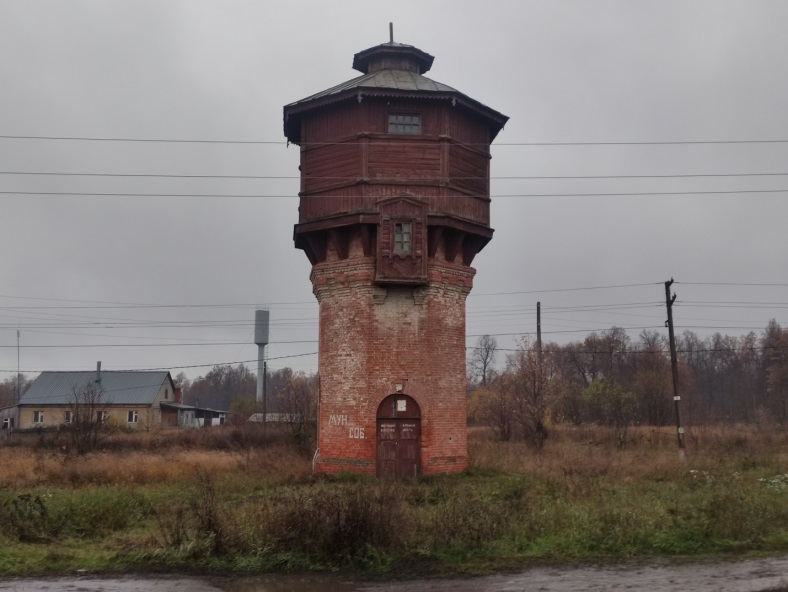 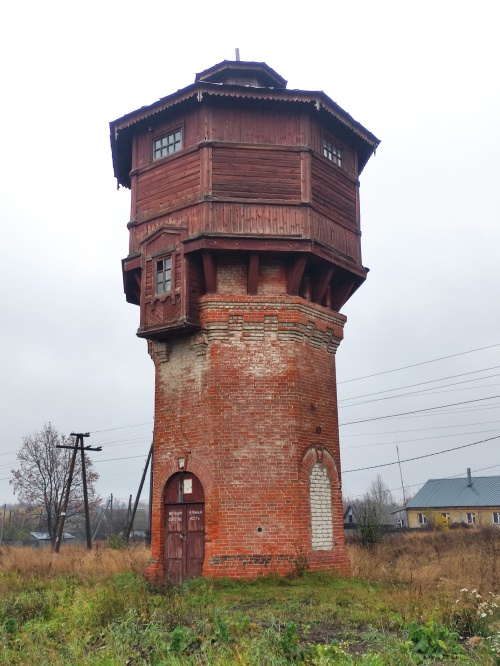 ___________ПРИЛОЖЕНИЕ № 3к охранному обязательству собственникаили иного законного владельца объектакультурного наследия, включённогов единый государственный реестробъектов культурного наследия(памятников истории и культуры)народов Российской Федерации,«Водонапорная башня», нач. XIX в.(Ульяновская область, Чердаклинский район, с. Станция Бряндино, ул. Советская, 37)СОСТАВ (ПЕРЕЧЕНЬ) и сроки (периодичность) работ по сохранению объекта культурного наследия __________________ПРИЛОЖЕНИЕ № 4к охранному обязательству собственникаили иного законного владельца объектакультурного наследия, включённогов единый государственный реестробъектов культурного наследия(памятников истории и культуры)народов Российской Федерации,«Водонапорная башня», нач. XIX в.(Ульяновская область, Чердаклинский район, с. Станция Бряндино, ул. Советская, 37)ТРЕБОВАНИЯк обеспечению доступа граждан Российской Федерации, иностранных граждан и лиц без гражданства к объекту культурного наследия, которые устанавливаются статьёй 474 Федерального закона 
от 25.06.2002 № 73-ФЗ «Об объектах культурного наследия (памятниках истории и культуры) народов Российской Федерации» с учётом 
требований к сохранению указанного объекта культурного наследия, 
требований к его содержанию и использованию, физического состояния этого объекта культурного наследия и характера 
его современного использованияУсловия доступа к объекту культурного наследия с учётом вида объекта культурного наследия, категории его историко-культурного значения, предмета охраны, физического состояния объекта культурного наследия, требований 
к его сохранению, характера современного использования данного объекта культурного наследия:__________________УТВЕРЖДЕНОраспоряжением ПравительстваУльяновской областиОХРАННОЕ ОБЯЗАТЕЛЬСТВОсобственника или иного законного владельца объекта культурного наследия, включённого в единый государственный реестр объектов культурного наследия (памятников истории и культуры) народов Российской ФедерацииОтметка о наличии или отсутствии паспорта объекта культурного наследия, включённого в единый государственный реестр объектов культурного наследия (памятников истории и культуры) народов Российской Федерации, 
в отношении которого утверждено охранное обязательство (далее – объект культурного наследия):Паспорт объекта культурного наследия является неотъемлемой частью охранного обязательства (приложение № 1 к настоящему охранному обязательству).  Раздел 1. Сведения об объекте культурного наследия1.1. Сведения о наименовании объекта культурного наследия:1.2. Сведения о времени возникновения или дате создания объекта культурного наследия, датах основных изменений (перестроек) данного объекта 
и (или) датах связанных с ним исторических событий:1.3. Сведения о категории историко-культурного значения объекта 
культурного наследия:1.4. Сведения о виде объекта культурного наследия:1.5. Номер и дата принятия органом государственной власти решения 
о включении объекта культурного наследия в единый государственный 
реестр объектов культурного наследия (памятников истории и культуры) 
народов Российской Федерации:решение Исполнительного комитета Ульяновского областного Совета депутатов трудящихся от 06.12.1973 № 834 «О дополнительном списке памятников истории и культуры г. Ульяновска и области, подлежащих государственной охране».1.6. Сведения о местонахождении объекта культурного наследия (адрес объекта или при его отсутствии описание местоположения объекта):1.7. Сведения о границах территории объекта культурного наследия: утверждены постановлением Правительства Ульяновской области 
от 11.03.2021 № 64-П «Об утверждении границ и режима использования территорий объектов культурного наследия (памятников истории и культуры) народов Российской Федерации регионального значения, расположенных на территории Ульяновской области». 1.8. Описание предмета охраны объекта культурного наследия:утверждено распоряжением Правительства Ульяновской области 
от 04.02.2022 № 44-пр «Об утверждении предметов охраны объектов культурного наследия регионального значения, расположенных на территории Ульяновской области, включённых в единый государственный реестр объектов культурного наследия (памятников истории и культуры) народов Российской Федерации».1.9. Фотографическое (иное графическое) изображение объекта 
культурного наследия (на момент утверждения охранного обязательства), 
за исключением отдельных объектов археологического наследия, фотографическое изображение которых вносится на основании решения регионального 
органа охраны объектов культурного наследия (приложение № 2 к настоящему охранному обязательству).1.10. Сведения о наличии зон охраны объекта культурного наследия 
с указанием номера и даты принятия органом государственной власти 
акта об утверждении указанных зон либо информация о расположении данного объекта культурного наследия в границах зон охраны иного объекта культурного наследия:утверждены постановлением Правительства Ульяновской области 
от 02.07.2009 № 256-П «О границах зон охраны объектов культурного наследия  на территории муниципального образования «город Ульяновск», режимах 
использования земель и градостроительных регламентах в границах данных зон».1.11. Сведения об объектах культурного наследия, входящих в состав объекта культурного наследия, являющегося ансамблем:ансамблем не является. 1.12. Сведения о требованиях к осуществлению деятельности в границах территории объекта культурного наследия, об особом режиме использования земельного участка, в границах которого располагается объект археологического наследия, установленных статьёй 51 Федерального закона от 25.06.2002 
№ 73-ФЗ «Об объектах культурного наследия (памятниках истории и культуры) народов Российской Федерации» (далее – Закон № 73-ФЗ):1.12.1. На территории памятника или ансамбля запрещаются строительство объектов капитального строительства и увеличение объёмно-пространственных характеристик существующих на территории памятника или ансамбля объектов капитального строительства, проведение земляных, строительных, мелиоративных и иных работ, за исключением работ по сохранению объекта культурного наследия или его отдельных элементов, сохранению историко-градостроительной или природной среды объекта культурного наследия.1.12.2. На территории памятника, ансамбля или достопримечательного места разрешается ведение хозяйственной деятельности, не противоречащей требованиям обеспечения сохранности объекта культурного наследия 
и позволяющей обеспечить функционирование объекта культурного наследия 
в современных условиях.1.13. Иные сведения, предусмотренные Законом № 73-ФЗ: отсутствуют.Раздел 2. Требования к сохранению объекта культурного наследия2.1. В соответствии с пунктом 1 статьи 472 Закона № 73-ФЗ требования 
к сохранению объекта культурного наследия предусматривают консервацию, ремонт, реставрацию объекта культурного наследия, приспособление объекта культурного наследия для современного использования либо сочетание указанных мер.2.2. Состав (перечень) и сроки (периодичность) работ по сохранению объекта культурного наследия являются неотъемлемой частью настоящего охранного обязательства (приложение № 3 к настоящему охранному обязательству) и определяются региональным органом охраны объектов культурного наследия с учётом мнения собственника или иного законного владельца объекта культурного наследия на основании составленного региональным органом охраны объектов культурного наследия акта технического состояния объекта культурного наследия с учётом вида данного объекта культурного наследия, его индивидуальных особенностей, физического состояния, функционального назначения и намечаемого использования объекта культурного наследия.2.3. Лица, указанные в пункте 11 статьи 476 Закона № 73-ФЗ, обязаны обеспечивать финансирование мероприятий, обеспечивающих выполнение 
требований к сохранению объекта культурного наследия.Раздел 3. Требования к содержанию и использованиюобъекта культурного наследия3.1. В соответствии с пунктом 1 статьи 473 Закона № 73-ФЗ при содержании и использовании объекта культурного наследия в целях поддержания 
в надлежащем техническом состоянии без ухудшения физического состояния 
и (или) изменения предмета охраны данного объекта культурного наследия 
лица, указанные в пункте 11 статьи 476 Закона № 73-ФЗ, лицо, которому 
земельный участок, в границах которого располагается объект археологического наследия, принадлежит на праве собственности или ином вещном праве, обязаны:1) осуществлять расходы на содержание объекта культурного наследия 
и поддержание его в надлежащем техническом, санитарном и противопожарном состоянии;2) не проводить работы, изменяющие предмет охраны объекта культурного наследия либо ухудшающие условия, необходимые для сохранности объекта культурного наследия;3) не проводить работы, изменяющие облик, объёмно-планировочные 
и конструктивные решения и структуры, интерьер объекта культурного наследия, в случае если предмет охраны объекта культурного наследия 
не определён;4) обеспечивать сохранность и неизменность облика объекта культурного наследия;5) соблюдать установленные статьёй 51 Закона № 73-ФЗ требования 
к осуществлению деятельности в границах территории объекта культурного наследия, особый режим использования земельного участка, водного объекта или его части, в границах которых располагается объект археологического наследия;6) не использовать объект культурного наследия (за исключением оборудованных с учётом требований противопожарной безопасности объектов культурного наследия, предназначенных либо предназначавшихся для осуществления и (или) обеспечения указанных ниже видов хозяйственной деятельности, 
и помещений для хранения предметов религиозного назначения, включая свечи и лампадное масло):а) под склады и объекты производства взрывчатых и огнеопасных материалов, предметов и веществ, загрязняющих интерьер объекта культурного наследия, его фасад, территорию и водные объекты и (или) имеющих вредные парогазообразные и иные выделения;б) под объекты производства, имеющие оборудование, оказывающее 
динамическое и вибрационное воздействие на конструкции объекта культурного наследия, независимо от мощности данного оборудования;в) под объекты производства и лаборатории, связанные с неблагоприятным для объекта культурного наследия температурно-влажностным режимом 
и применением химически активных веществ;7) незамедлительно извещать региональный орган охраны объектов культурного наследия обо всех известных ему повреждениях, авариях или 
об иных обстоятельствах, причинивших вред объекту культурного наследия, включая объект археологического наследия, земельному участку в границах территории объекта культурного наследия либо земельному участку, в границах которого располагается объект археологического наследия, или угрожающих причинением такого вреда, и безотлагательно принимать меры 
по предотвращению дальнейшего разрушения, в том числе проводить противоаварийные работы в порядке, установленном для проведения работ 
по сохранению объекта культурного наследия;8) не допускать ухудшения состояния территории объекта культурного наследия, поддерживать территорию объекта культурного наследия в благоустроенном состоянии.3.2. В соответствии с пунктом 2 статьи 473 Закона № 73-ФЗ собственник жилого помещения, являющегося объектом культурного наследия или частью такого объекта, обязан выполнять требования к сохранению объекта культурного наследия в части, предусматривающей обеспечение поддержания объекта культурного наследия или части объекта культурного наследия в надлежащем техническом состоянии без ухудшения физического состояния и изменения предмета охраны объекта культурного наследия.3.3. В случае обнаружения при проведении работ на земельном участке 
в границах территории объекта культурного наследия либо на земельном участке, в границах которого располагается объект археологического наследия, объектов, обладающих признаками объекта культурного наследия, собственник или иной законный владелец объекта культурного наследия осуществляет действия, предусмотренные подпунктом 2 пункта 3 статьи 472 Закона № 73-ФЗ.3.4. В случае если содержание или использование объекта культурного наследия может привести к ухудшению состояния данного объекта культурного наследия и (или) предмета охраны данного объекта культурного наследия, 
региональным органом охраны объектов культурного наследия устанавливаются требования:3.4.1. К видам хозяйственной деятельности с использованием объекта культурного наследия либо к видам хозяйственной деятельности, оказывающим воздействие на объект культурного наследия, в том числе ограничение хозяйственной деятельности в соответствии с подпунктом 6 пункта 3.1 настоящего раздела.3.4.2. К использованию объекта культурного наследия при осуществлении хозяйственной деятельности, предусматривающие в том числе ограничение технических и иных параметров воздействия на объект культурного 
наследия.3.4.3. К благоустройству в границах территории объекта культурного наследия.3.5. Лица, указанные в пункте 11 статьи 476 Закона № 73-ФЗ, обязаны осуществлять финансирование мероприятий, обеспечивающих выполнение требований по содержанию и использованию объекта культурного наследия.Раздел 4. Требования к обеспечению доступа гражданРоссийской Федерации, иностранных граждан и лицбез гражданства к объекту культурного наследия4.1. Требования к обеспечению доступа граждан Российской Федерации, иностранных граждан и лиц без гражданства к объекту культурного наследия устанавливаются статьёй 474 Закона № 73-ФЗ с учётом требований к сохранению указанного объекта культурного наследия, требований к его содержанию 
и использованию, физического состояния этого объекта культурного наследия и характера его современного использования (приложение № 4 к настоящему охранному обязательству).4.2. Лица, указанные в пункте 11 статьи 476 Закона № 73-ФЗ, обязаны обеспечивать финансирование мероприятий, обеспечивающих выполнение 
требований к обеспечению доступа граждан Российской Федерации, иностранных граждан и лиц без гражданства к объекту культурного наследия.Раздел 5. Требования к размещению наружной рекламына объектах культурного наследия, их территориях в случае,если их размещение допускается в соответствиис законодательством Российской ФедерацииТребования к распространению на объектах культурного наследия, 
их территориях наружной рекламы устанавливаются в соответствии 
со статьёй 351 Закона № 73-ФЗ:на объекте культурного наследия, его территории возможно размещение наружной рекламы, содержащей исключительно информацию о проведении 
на объекте культурного наследия, его территории театрально-зрелищных, культурно-просветительных и зрелищно-развлекательных мероприятий или исключительно информацию об указанных мероприятиях с одновременным упоминанием об определённом лице как о спонсоре конкретного мероприятия при условии, если такому упоминанию отведено не более чем десять процентов рекламной площади (пространства).Раздел 6. Требования к установке информационных надписейи обозначений на объект культурного наследия6.1. На объектах культурного наследия должны быть установлены надписи и обозначения, содержащие информацию об объекте культурного наследия, в порядке, определённом пунктом 2 статьи 27 Закона № 73-ФЗ.6.2. Сведения об информационной надписи и обозначениях на объекте культурного наследия:установлены.Раздел 7. Дополнительные требования в отношении объекта культурного наследия7.1. Обеспечение условий доступности объекта культурного наследия для инвалидов:в соответствии с приказом Министерства культуры Российской Федерации от 20.11.2015 № 2834 «Об утверждении Порядка обеспечения условий 
доступности для инвалидов объектов культурного наследия, включённых 
в единый государственный реестр объектов культурного наследия (памятников истории и культуры) народов Российской Федерации».7.2. Необходимость проведения оценки воздействия на выдающуюся универсальную ценность объекта всемирного наследия ЮНЕСКО при проведении крупномасштабных восстановительных или новых строительных работ 
в границах его территории или его буферной зоны:отсутствует. 7.3. Необходимость проведения работ по консервации и реставрации 
объектов культурного наследия физическими лицами, аттестованными Министерством культуры Российской Федерации, состоящими в трудовых отношениях с юридическими лицами или индивидуальными предпринимателями, имеющими лицензию на осуществление деятельности по сохранению объектов культурного наследия:в соответствии со статьями 40-45 Закона № 73-ФЗ.__________________ПРИЛОЖЕНИЕ № 1к охранному обязательству собственникаили иного законного владельца объектакультурного наследия, включённогов единый государственный реестробъектов культурного наследия(памятников истории и культуры)народов Российской Федерации,«Дом, в котором в 1920-1921 гг. находился Симбирские губком и горком РКСМ» (г. Ульяновск, ул. Андрея Блаженного, 22/14)Экземпляр 4ПАСПОРТ
объекта культурного наследияФотографическое изображение объекта культурного наследия,
за исключением отдельных объектов археологического наследия,
фотографическое изображение которых вносится на основании решения
регионального органа охраны объектов культурного наследия17.01.2023Дата съёмки (число, месяц, год)Сведения о наименовании объекта культурного наследия2. Сведения о времени возникновения или дате создания объекта культурного наследия, датах основных изменений (перестроек) данного объекта 
и (или) датах связанных с ним исторических событий3. Сведения о категории историко-культурного значения объекта 
культурного наследия4. Сведения о виде объекта культурного наследия5. Номер и дата принятия органом государственной власти решения 
о включении объекта культурного наследия в единый государственный реестр объектов культурного наследия (памятников истории и культуры) народов 
Российской Федерации:решение Исполнительного комитета Ульяновского областного Совета депутатов трудящихся от 06.12.1973 № 834 «О дополнительном списке памятников истории и культуры г. Ульяновска и области, подлежащих государственной охране».6. Сведения о местонахождении объекта культурного наследия (адрес объекта или при его отсутствии описание местоположения объекта):Ульяновская область, г. Ульяновск, ул. Андрея Блаженного, 22/14.7. Сведения о границах территории объекта культурного наследия, включённого в единый государственный реестр объектов культурного наследия 
(памятников истории и культуры) народов Российской Федерации:утверждены постановлением Правительства Ульяновской области 
от 11.03.2021 № 64-П «Об утверждении границ и режима использования территорий объектов культурного наследия (памятников истории и культуры) народов Российской Федерации регионального значения, расположенных на территории Ульяновской области». Граница территории объекта культурного наследия проходит от точки 1 до точки 2 по северной стороне контура здания (протяженность границы – 
19,5 м), от точки 2 до точки 3 проходит параллельно северной стороне контура здания в створе его по ограждению (протяженность границы – 2,5 м), от точки 3 до точки 5 проходит параллельно восточной стороне контура здания на расстоянии 2 м (протяженность границы – 27,1 м), от точки 5 до точки 6 проходит параллельно южной стороне контура здания (протяженность границы – 13,3 м), 
от точки 6 до точки 7 проходит по южной стороне контура здания (протяженность границы – 8,9 м), от точки 7 до точки 1 проходит по западной стороне контура здания (протяженность границы – 26,7 м).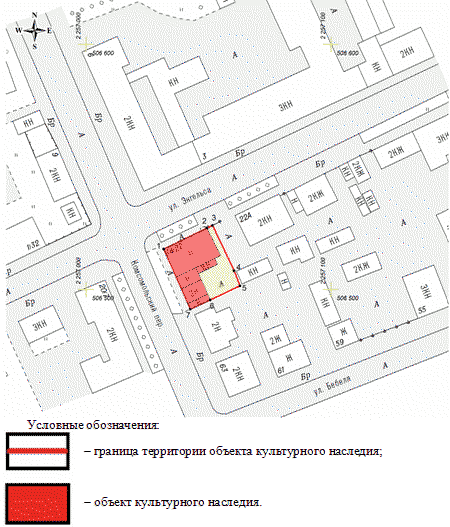 8. Описание предмета охраны объекта культурного наследия:утверждено распоряжением Правительства Ульяновской области 
от 04.02.2022 № 44-пр «Об утверждении предметов охраны объектов культурного наследия регионального значения, расположенных на территории Ульяновской области, включённых в единый государственный реестр объектов культурного наследия (памятников истории и культуры) народов Российской Федерации».8.1. Местоположение и градостроительные характеристики. Здание расположено в современных границах участка (литера А): в исторической части города, в окружении малоэтажной застройки. Занимает важное в градостроительном отношении место – на пересечении улицы Энгельса (бывшая Панская) и Комсомольского переулка (бывший Овражный). Главным фасадом ориентировано на север.Этажность и высотные габариты здания: одно-двухэтажное на высоком цоколе, с мезонином.Объёмно-пространственная структура здания (в редакции нач. XX в.): 
Г-образное в плане, состоит из:  первоначального прямоугольного одноэтажного объёма с мезонином над дворовой частью, перекрытого вальмовой крышей (основной объём), к основному объёму с южного фасада примыкает одноэтажный объём под вальмовой крышей, дополненный двухэтажным объёмом под двухскатной крышей, с восточной стороны основной объём дополнен одноэтажным тамбуром входа под односкатной крышей. 8.2. Инженерно-конструктивные характеристики.Форма крыши: вальмовая над  основным объёмом, мезонином и одноэтажным объёмом, двухскатная над двухэтажным объёмом, односкатная над пристроем тамбура входа.Материал кровельного покрытия – гладкие металлические листы с фальцевыми соединениями.Материал капитальных стен первого, второго этажей и мезонина – дерево (бревенчатый сруб).Материал обшивки стен первого, второго этажей и мезонина – деревянная доска.Способ обшивки стен первого, второго этажей и мезонина – полушпунтованная профилированная деревянная доска.Материал цоколя – краснокирпичная кладка на известково-песчаном растворе, цоколь оштукатурен.Форма перекрытий: чердачных и между первым и вторым этажами – плоские, над подвалом – лотковые своды и цилиндрические кирпичные своды 
с распалубками.Стеновые проёмы с лучковой перемычкой.Заполнения оконных и дверных проёмов в редакции нач. XX в.: первоначальный материал (дерево) и форма (расстекловка и профилировка).Месторасположение, конфигурация (лучковые) и размеры оконных 
и дверных проёмов.Материал и конструктивное решение двухскатного козырька главного входа: двухскатный деревянный с покрытием из гладкого металлического листа с подшивкой из деревянной рейки опирается на деревянные кронштейны.Месторасположение, объёмно-пространственное решение лестниц: двухмаршевая, ведущая с первого этажа на второй; двухмаршевая, ведущая с первого этажа в мезонин; одномаршевая, ведущая из пристроя в подвал; одномаршевая, ведущая с улицы в подвал; одномаршевая, ведущая с улицы на первый этаж.8.3. Стилистика: эклектика.8.4. Композиция и архитектурно-художественное оформление фасадов.Обшивка фасадов горизонтально направленной доской.Профилированный карниз.Фриз, декорированный накладной и пропильной резьбой.Трёхсторонние наличники с ушками, нижняя часть которых объединена 
с плоскостью подоконья, декорированной тонкими профилированными поясками и вертикально направленной доской, а верхняя – с зубчатым декором 
в виде разор-ванных двухскатных сандриков с профилями и накладными ромбами по центру, фланкированными ромбами-столбиками.Простые рамочные профилированные наличники с сандриками-полочками.Декоративное оформление двухскатного навеса парадного входа: профилированные причелины, дополненные краевой резьбой; подзоры с краевой резьбой в виде двух поясков треугольных фестонов разного размера; фланкирующие декоративные элементы в виде кистей (гуттов); кронштейны с пропильной резьбой.Декоративное оформление дверей парадного входа: накладной декор 
в виде широких полос в верхней части и крестов с круглыми элементами на пересечении в нижней части.Деревянная мемориальная доска с резьбой: в верхней части объёмная резьба с изображением шашки, будёновки и ветки с листьями, в нижней части 
с текстом: «В этом здании в 1919-1924 годах работал Симбирский губернский комитет РКСМ» и изображением серпа и молота.9. Сведения о наличии зон охраны данного объекта культурного наследия с указанием номера и даты принятия органом государственной власти акта 
об утверждении указанных зон либо информация о расположении данного 
объекта культурного наследия в границах зон охраны иного объекта культурного наследия:утверждены постановлением Правительства Ульяновской области 
от 02.07.2009 № 256-П «О границах зон охраны объектов культурного наследия  на территории муниципального образования «город Ульяновск», режимах использования земель и градостроительных регламентах в границах данных зон».Уполномоченное должностное лицо регионального органа охраны 
объектов культурного наследия__________________ПРИЛОЖЕНИЕ № 2к охранному обязательству собственникаили иного законного владельца объектакультурного наследия, включённогов единый государственный реестробъектов культурного наследия(памятников истории и культуры)народов Российской Федерации,«Дом, в котором в 1920-1921 гг. находился Симбирские губком и горком РКСМ» (г. Ульяновск, ул. Андрея Блаженного, 22/14)ФОТОГРАФИЧЕСКОЕ (иное графическое) изображение объекта культурного наследия (на момент утверждения охранного обязательства)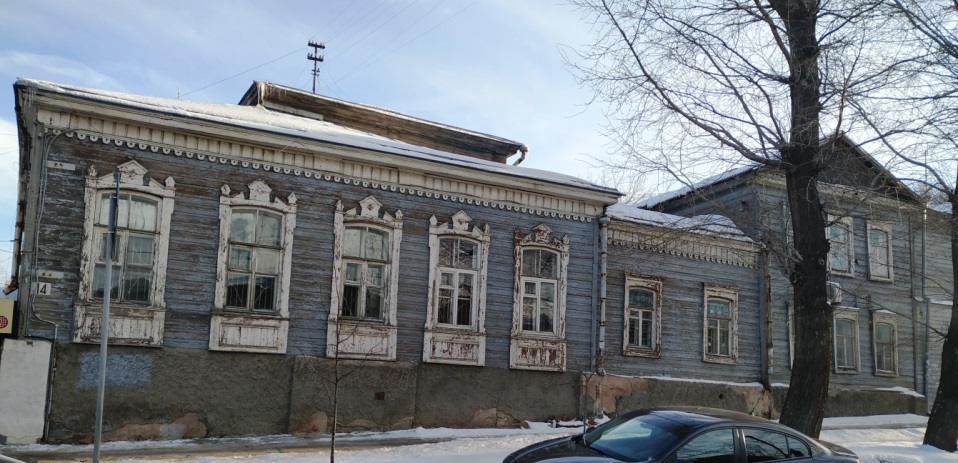 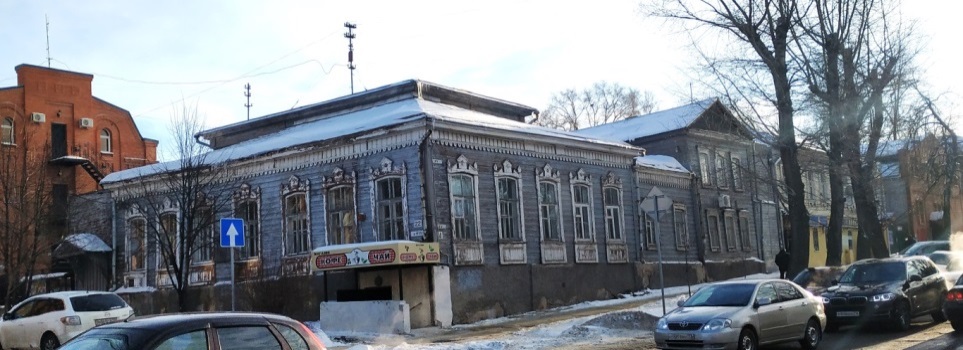 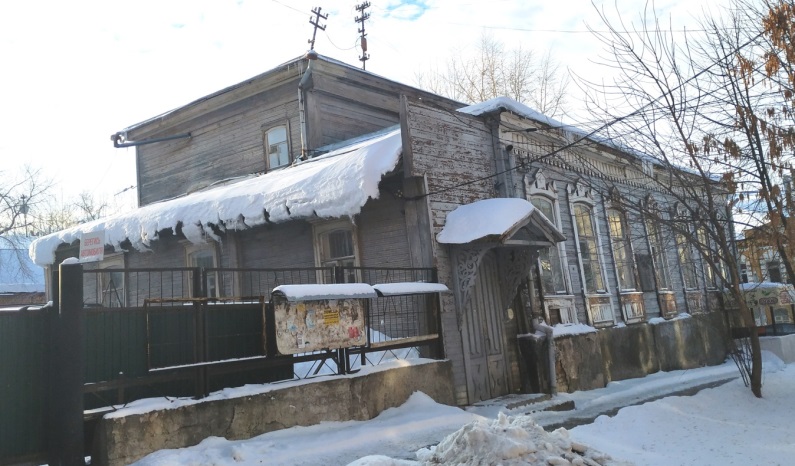 __________________ПРИЛОЖЕНИЕ № 3к охранному обязательству собственникаили иного законного владельца объектакультурного наследия, включённогов единый государственный реестробъектов культурного наследия(памятников истории и культуры)народов Российской Федерации,«Дом, в котором в 1920-1921 гг. находился Симбирские губком и горком РКСМ» (г. Ульяновск, ул. Андрея Блаженного, 22/14)СОСТАВ (ПЕРЕЧЕНЬ) и сроки (периодичность) работ по сохранению объекта культурного наследия __________________ПРИЛОЖЕНИЕ № 4к охранному обязательству собственникаили иного законного владельца объектакультурного наследия, включённогов единый государственный реестробъектов культурного наследия(памятников истории и культуры)народов Российской Федерации,«Дом, в котором в 1920-1921 гг. находился Симбирские губком и горком РКСМ» (г. Ульяновск, ул. Андрея Блаженного, 22/14)ТРЕБОВАНИЯк обеспечению доступа граждан Российской Федерации, иностранных граждан и лиц без гражданства к объекту культурного наследия, которые устанавливаются статьёй 474 Федерального закона 
от 25.06.2002 № 73-ФЗ «Об объектах культурного наследия (памятниках истории и культуры) народов Российской Федерации» с учётом 
требований к сохранению указанного объекта культурного наследия, 
требований к его содержанию и использованию, физического состояния этого объекта культурного наследия и характера 
его современного использованияУсловия доступа к объекту культурного наследия с учётом вида объекта культурного наследия, категории его историко-культурного значения, предмета охраны, физического состояния объекта культурного наследия, требований 
к его сохранению, характера современного использования данного объекта культурного наследия:__________________УТВЕРЖДЕНОраспоряжением ПравительстваУльяновской областиОХРАННОЕ ОБЯЗАТЕЛЬСТВОсобственника или иного законного владельца объекта культурного наследия, включённого в единый государственный реестр объектов культурного наследия (памятников истории и культуры) народов Российской Федерации Отметка о наличии или отсутствии паспорта объекта культурного наследия, включённого в единый государственный реестр объектов культурного наследия (памятников истории и культуры) народов Российской Федерации, 
в отношении которого утверждено охранное обязательство (далее – объект культурного наследия):Паспорт объекта культурного наследия является неотъемлемой частью охранного обязательства (приложение № 1 к настоящему охранному обязательству).  Раздел 1. Сведения об объекте культурного наследия1.1. Сведения о наименовании объекта культурного наследия:1.2. Сведения о времени возникновения или дате создания объекта культурного наследия, датах основных изменений (перестроек) данного объекта 
и (или) датах связанных с ним исторических событий:1.3. Сведения о категории историко-культурного значения объекта 
культурного наследия:1.4. Сведения о виде объекта культурного наследия:1.5. Номер и дата принятия органом государственной власти решения 
о включении объекта культурного наследия в единый государственный 
реестр объектов культурного наследия (памятников истории и культуры) 
народов Российской Федерации:распоряжение Правительства Ульяновской области от 10.08.2018 
№ 363-пр «О включении выявленных  объектов культурного наследия в единый государственный реестр объектов культурного наследия (памятников истории 
и культуры) народов Российской Федерации».1.6. Сведения о местонахождении объекта культурного наследия (адрес объекта или при его отсутствии описание местоположения объекта):1.7. Сведения о границах территории объекта культурного наследия: утверждены распоряжением Правительства Ульяновской области 
от 10.08.2018 № 363-пр «О включении выявленных  объектов культурного наследия в единый государственный реестр объектов культурного наследия (памятников истории и культуры) народов Российской Федерации».1.8. Описание предмета охраны объекта культурного наследия:не утверждено.1.9. Фотографическое (иное графическое) изображение объекта культурного наследия (на момент утверждения охранного обязательства), за исключением отдельных объектов археологического наследия, фотографическое изображение которых вносится на основании решения регионального органа охраны объектов культурного наследия (приложение № 2 к настоящему охранному обязательству).1.10. Сведения о наличии зон охраны объекта культурного наследия 
с указанием номера и даты принятия органом государственной власти акта 
об утверждении указанных зон либо информация о расположении данного объекта культурного наследия в границах зон охраны иного объекта культурного наследия:не установлены; в соответствии со статьёй 341 Федерального закона от 25.06.2002 № 73-ФЗ «Об объектах культурного наследия (памятниках истории и культуры) народов Российской Федерации» (далее – Закон № 73-ФЗ) действует защитная зона на расстоянии 100 м от внешних границ территории памятника.1.11. Сведения об объектах культурного наследия, входящих в состав объекта культурного наследия, являющегося ансамблем:ансамблем не является. 1.12. Сведения о требованиях к осуществлению деятельности в границах территории объекта культурного наследия, об особом режиме использования земельного участка, в границах которого располагается объект археологического наследия, установленных статьёй 51 Закона № 73-ФЗ:1.12.1. На территории памятника или ансамбля запрещаются строительство объектов капитального строительства и увеличение объёмно-пространственных характеристик существующих на территории памятника или ансамбля объектов капитального строительства; проведение земляных, строительных, мелиоративных и иных работ, за исключением работ по сохранению объекта культурного наследия или его отдельных элементов, сохранению историко-градостроительной или природной среды объекта культурного наследия.1.12.2. На территории памятника, ансамбля или достопримечательного места разрешается ведение хозяйственной деятельности, не противоречащей требованиям обеспечения сохранности объекта культурного наследия и позволяющей обеспечить функционирование объекта культурного наследия 
в современных условиях.1.13. Иные сведения, предусмотренные Законом № 73-ФЗ: отсутствуют.Раздел 2. Требования к сохранению объекта культурного наследия2.1. В соответствии с пунктом 1 статьи 472 Закона № 73-ФЗ требования 
к сохранению объекта культурного наследия предусматривают консервацию, ремонт, реставрацию объекта культурного наследия, приспособление объекта культурного наследия для современного использования либо сочетание указанных мер.2.2. Состав (перечень) и сроки (периодичность) работ по сохранению объекта культурного наследия являются неотъемлемой частью настоящего охранного обязательства (приложение № 3 к настоящему охранному обязательству) и определяются региональным органом охраны объектов культурного наследия с учётом мнения собственника или иного законного владельца объекта культурного наследия на основании составленного региональным органом охраны объектов культурного наследия акта технического состояния объекта культурного наследия с учётом вида данного объекта культурного наследия, его индивидуальных особенностей, физического состояния, функционального назначения и намечаемого использования объекта культурного наследия.2.3. Лица, указанные в пункте 11 статьи 476 Закона № 73-ФЗ, обязаны обеспечивать финансирование мероприятий, обеспечивающих выполнение 
требований к сохранению объекта культурного наследия.Раздел 3. Требования к содержанию и использованию 
объекта культурного наследия3.1. В соответствии с пунктом 1 статьи 473 Закона № 73-ФЗ при содержании и использовании объекта культурного наследия в целях поддержания 
в надлежащем техническом состоянии без ухудшения физического состояния 
и (или) изменения предмета охраны данного объекта культурного наследия лица, указанные в пункте 11 статьи 476 Закона № 73-ФЗ, лицо, которому 
земельный участок, в границах которого располагается объект археологического наследия, принадлежит на праве собственности или ином вещном праве, обязаны:1) осуществлять расходы на содержание объекта культурного наследия 
и поддержание его в надлежащем техническом, санитарном и противопожарном состоянии;2) не проводить работы, изменяющие предмет охраны объекта культурного наследия либо ухудшающие условия, необходимые для сохранности объекта культурного наследия;3) не проводить работы, изменяющие облик, объёмно-планировочные 
и конструктивные решения и структуры, интерьер объекта культурного наследия, в случае если предмет охраны объекта культурного наследия 
не определён;4) обеспечивать сохранность и неизменность облика объекта культурного наследия;5) соблюдать установленные статьёй 51 Закона № 73-ФЗ требования 
к осуществлению деятельности в границах территории объекта культурного наследия, особый режим использования земельного участка, водного объекта или его части, в границах которых располагается объект археологического наследия;6) не использовать объект культурного наследия (за исключением оборудованных с учётом требований противопожарной безопасности объектов культурного наследия, предназначенных либо предназначавшихся для осуществления и (или) обеспечения указанных ниже видов хозяйственной деятельности, 
и помещений для хранения предметов религиозного назначения, включая свечи и лампадное масло):а) под склады и объекты производства взрывчатых и огнеопасных материалов, предметов и веществ, загрязняющих интерьер объекта культурного наследия, его фасад, территорию и водные объекты и (или) имеющих вредные парогазообразные и иные выделения;б) под объекты производства, имеющие оборудование, оказывающее динамическое и вибрационное воздействие на конструкции объекта культурного наследия, независимо от мощности данного оборудования;в) под объекты производства и лаборатории, связанные с неблагоприятным для объекта культурного наследия температурно-влажностным режимом 
и применением химически активных веществ;7) незамедлительно извещать региональный орган охраны объектов культурного наследия обо всех известных ему повреждениях, авариях или 
об иных обстоятельствах, причинивших вред объекту культурного наследия, включая объект археологического наследия, земельному участку в границах территории объекта культурного наследия либо земельному участку, в границах которого располагается объект археологического наследия, или угрожающих причинением такого вреда, и безотлагательно принимать меры 
по предотвращению дальнейшего разрушения, в том числе проводить противоаварийные работы в порядке, установленном для проведения работ 
по сохранению объекта культурного наследия;8) не допускать ухудшения состояния территории объекта культурного наследия, поддерживать территорию объекта культурного наследия в благоустроенном состоянии.3.2. В соответствии с пунктом 2 статьи 473 Закона № 73-ФЗ собственник жилого помещения, являющегося объектом культурного наследия или частью такого объекта, обязан выполнять требования к сохранению объекта культурного наследия в части, предусматривающей обеспечение поддержания объекта культурного наследия или части объекта культурного наследия в надлежащем техническом состоянии без ухудшения физического состояния и изменения предмета охраны объекта культурного наследия.3.3. В случае обнаружения при проведении работ на земельном участке 
в границах территории объекта культурного наследия либо на земельном участке, в границах которого располагается объект археологического наследия, объектов, обладающих признаками объекта культурного наследия, собственник или иной законный владелец объекта культурного наследия осуществляет 
действия, предусмотренные подпунктом 2 пункта 3 статьи 472 Закона 
№ 73-ФЗ.3.4. В случае если содержание или использование объекта культурного наследия может привести к ухудшению состояния данного объекта культурного наследия и (или) предмета охраны данного объекта культурного наследия, 
региональным органом охраны объектов культурного наследия устанавливаются требования:3.4.1. К видам хозяйственной деятельности с использованием объекта культурного наследия либо к видам хозяйственной деятельности, оказывающим воздействие на объект культурного наследия, предусматривающие в том числе ограничение хозяйственной деятельности в соответствии с подпунктом 6 пункта 3.1 настоящего раздела.3.4.2. К использованию объекта культурного наследия при осуществлении хозяйственной деятельности, предусматривающие в том числе ограничение технических и иных параметров воздействия на объект культурного наследия.3.4.3. К благоустройству в границах территории объекта культурного наследия.3.5. Лица, указанные в пункте 11 статьи 476 Закона № 73-ФЗ, обязаны осуществлять финансирование мероприятий, обеспечивающих выполнение требований по содержанию и использованию объекта культурного наследия.Раздел 4. Требования к обеспечению доступа граждан Российской Федерации, иностранных граждан и лиц без гражданства к объекту культурного наследия4.1. Требования к обеспечению доступа граждан Российской Федерации, иностранных граждан и лиц без гражданства к объекту культурного наследия устанавливаются статьёй 474 Закона № 73-ФЗ с учётом требований к сохранению указанного объекта культурного наследия, требований к его содержанию 
и использованию, физического состояния этого объекта культурного наследия и характера его современного использования (приложение № 4 к настоящему охранному обязательству).4.2. Лица, указанные в пункте 11 статьи 476 Закона № 73-ФЗ, обязаны обеспечивать финансирование мероприятий, обеспечивающих выполнение требований к обеспечению доступа граждан Российской Федерации, иностранных граждан и лиц без гражданства к объекту культурного наследия.Раздел 5. Требования к размещению наружной рекламы на объектах культурного наследия, их территориях в случае, если их размещение допускается в соответствии с законодательством Российской ФедерацииТребования к распространению на объектах культурного наследия, 
их территориях наружной рекламы устанавливаются в соответствии 
со статьёй 351 Закона № 73-ФЗ:на объекте культурного наследия, его территории возможно размещение наружной рекламы, содержащей исключительно информацию о проведении 
на объекте культурного наследия, его территории театрально-зрелищных, культурно-просветительных и зрелищно-развлекательных мероприятий или исключительно информацию об указанных мероприятиях с одновременным упоминанием об определённом лице как о спонсоре конкретного мероприятия при условии, если такому упоминанию отведено не более чем десять процентов рекламной площади (пространства).Раздел 6. Требования к установке информационных надписейи обозначений на объект культурного наследия6.1. На объекте культурного наследия должны быть установлены надписи и обозначения, содержащие информацию об объекте культурного наследия, 
в порядке, определённом пунктом 2 статьи 27 Закона № 73-ФЗ.6.2. Сведения об информационной надписи и обозначениях на объекте культурного наследия:не установлены.6.3. Информационные надписи и обозначения на объекте культурного наследия необходимо установить в порядке, определённом постановлением Правительства Российской Федерации от 10.09.2019 № 1178 «Об утверждении правил установки информационных надписей и обозначений на объекты культурного наследия (памятники истории и культуры) народов Российской Федерации, содержания этих информационных надписей и обозначений, а также требований к составу проектов установки и содержания информационных надписей и обозначений, на основании которых осуществляется такая установка», в сроки, указанные в приложении № 3 к настоящему охранному обязательству.Раздел 7. Дополнительные требования в отношении объекта культурного наследия7.1. Обеспечение условий доступности объекта культурного наследия для инвалидов:в соответствии с приказом Министерства культуры Российской Федерации от 20.11.2015 № 2834 «Об утверждении Порядка обеспечения условий доступности для инвалидов объектов культурного наследия, включённых в единый государственный реестр объектов культурного наследия (памятников истории и культуры) народов Российской Федерации».7.2. Необходимость проведения оценки воздействия на выдающуюся универсальную ценность объекта всемирного наследия ЮНЕСКО при проведении крупномасштабных восстановительных или новых строительных работ 
в границах его территории или его буферной зоны:отсутствует. 7.3. Необходимость проведения работ по консервации и реставрации 
объектов культурного наследия физическими лицами, аттестованными Министерством культуры Российской Федерации, состоящими в трудовых отношениях с юридическими лицами или индивидуальными предпринимателями, имеющими лицензию на осуществление деятельности по сохранению объектов культурного наследия:в соответствии со статьями 40-45 Закона 73-ФЗ.__________________ПРИЛОЖЕНИЕ № 1к охранному обязательству собственникаили иного законного владельца объектакультурного наследия, включённогов единый государственный реестробъектов культурного наследия(памятников истории и культуры)народов Российской Федерации,«Дом крестьянина», кон. XIX в.(Ульяновская область, Чердаклинский район, с. Бряндино, ул. Школьная, 3)Экземпляр 4ПАСПОРТ
объекта культурного наследияФотографическое изображение объекта культурного наследия,
за исключением отдельных объектов археологического наследия,
фотографическое изображение которых вносится на основании решения
регионального органа охраны объектов культурного наследия24.10.2022Дата съёмки (число, месяц, год)Сведения о наименовании объекта культурного наследия2. Сведения о времени возникновения или дате создания объекта культурного наследия, датах основных изменений (перестроек) данного объекта 
и (или) датах связанных с ним исторических событий3. Сведения о категории историко-культурного значения объекта 
культурного наследия4. Сведения о виде объекта культурного наследия5. Номер и дата принятия органом государственной власти решения 
о включении объекта культурного наследия в единый государственный реестр объектов культурного наследия (памятников истории и культуры) народов 
Российской Федерации:распоряжение Правительства Ульяновской области от 10.08.2018
 № 363-пр «О включении выявленных  объектов культурного наследия в единый государственный реестр объектов культурного наследия (памятников истории и культуры) народов Российской Федерации».6. Сведения о местонахождении объекта культурного наследия (адрес объекта или при его отсутствии описание местоположения объекта):Ульяновская область, Чердаклинский район, с. Бряндино, ул. Школьная, 3.7. Сведения о границах территории объекта культурного наследия, включённого в единый государственный реестр объектов культурного наследия 
(памятников истории и культуры) народов Российской Федерации:утверждены распоряжением Правительства Ульяновской области 
от 10.08.2018 № 363-пр «О включении выявленных  объектов культурного наследия в единый государственный реестр объектов культурного наследия (памятников истории и культуры) народов Российской Федерации».Граница территории объекта культурного наследия проходит с отступом 2 м от линии внешних стен здания. 8. Описание предмета охраны объекта культурного наследия:не утверждено.9. Сведения о наличии зон охраны данного объекта культурного наследия с указанием номера и даты принятия органом государственной власти акта 
об утверждении указанных зон либо информация о расположении данного 
объекта культурного наследия в границах зон охраны иного объекта культурного наследия:не установлены; в соответствии со статьёй 341 Федерального закона от 25.06.2002 № 73-ФЗ «Об объектах культурного наследия (памятниках истории и культуры) народов Российской Федерации» действует защитная зона на расстоянии 100 м от внешних границ территории памятника.Уполномоченное должностное лицо регионального органа охраны 
объектов культурного наследия__________________ПРИЛОЖЕНИЕ № 2к охранному обязательству собственникаили иного законного владельца объектакультурного наследия, включённогов единый государственный реестробъектов культурного наследия(памятников истории и культуры)народов Российской Федерации,«Дом крестьянина», кон. XIX в.(Ульяновская область, Чердаклинский район, с. Бряндино, ул. Школьная, 3)ФОТОГРАФИЧЕСКОЕ (иное графическое) изображение объекта культурного наследия (на момент утверждения охранного обязательства)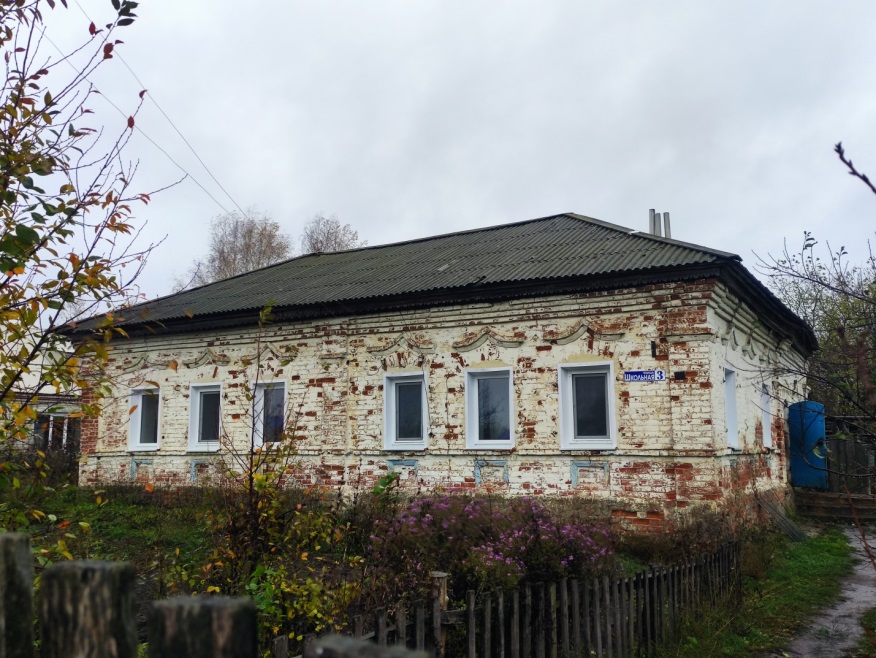 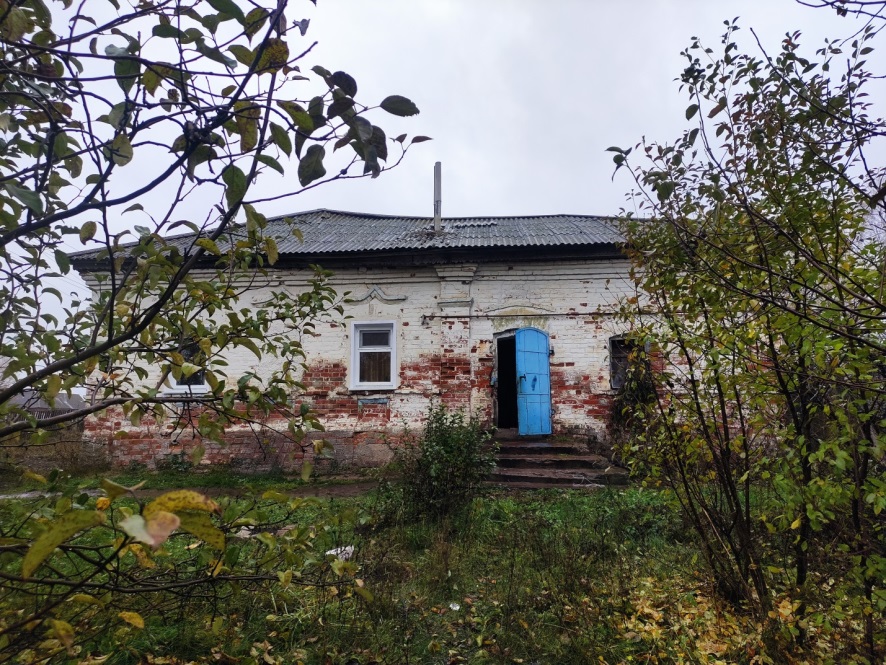 ___________ПРИЛОЖЕНИЕ № 3к охранному обязательству собственникаили иного законного владельца объектакультурного наследия, включённогов единый государственный реестробъектов культурного наследия(памятников истории и культуры)народов Российской Федерации,«Дом крестьянина», кон. XIX в.(Ульяновская область, Чердаклинский район, с. Бряндино, ул. Школьная, 3)СОСТАВ (ПЕРЕЧЕНЬ) и сроки (периодичность) работ по сохранению объекта культурного наследия __________________ПРИЛОЖЕНИЕ № 4к охранному обязательству собственникаили иного законного владельца объектакультурного наследия, включённогов единый государственный реестробъектов культурного наследия(памятников истории и культуры)народов Российской Федерации,«Дом крестьянина», кон. XIX в.(Ульяновская область, Чердаклинский район, с. Бряндино, ул. Школьная, 3)ТРЕБОВАНИЯк обеспечению доступа граждан Российской Федерации, иностранных граждан и лиц без гражданства к объекту культурного наследия, которые устанавливаются статьёй 474 Федерального закона 
от 25.06.2002 № 73-ФЗ «Об объектах культурного наследия (памятниках истории и культуры) народов Российской Федерации» с учётом 
требований к сохранению указанного объекта культурного наследия, 
требований к его содержанию и использованию, физического состояния этого объекта культурного наследия и характера 
его современного использованияУсловия доступа к объекту культурного наследия с учётом вида объекта культурного наследия, категории его историко-культурного значения, предмета охраны, физического состояния объекта культурного наследия, требований 
к его сохранению, характера современного использования данного объекта культурного наследия:__________________УТВЕРЖДЕНОраспоряжением ПравительстваУльяновской областиОХРАННОЕ ОБЯЗАТЕЛЬСТВОсобственника или иного законного владельца объекта культурного наследия, включённого в единый государственный реестр объектов культурного наследия (памятников истории и культуры) народов Российской Федерации Отметка о наличии или отсутствии паспорта объекта культурного наследия, включённого в единый государственный реестр объектов культурного наследия (памятников истории и культуры) народов Российской Федерации, 
в отношении которого утверждено охранное обязательство (далее – объект культурного наследия):Паспорт объекта культурного наследия является неотъемлемой частью охранного обязательства (приложение № 1 к настоящему охранному обязательству).  Раздел 1. Сведения об объекте культурного наследия1.1. Сведения о наименовании объекта культурного наследия:1.2. Сведения о времени возникновения или дате создания объекта культурного наследия, датах основных изменений (перестроек) данного объекта 
и (или) датах связанных с ним исторических событий:1.3. Сведения о категории историко-культурного значения объекта 
культурного наследия:1.4. Сведения о виде объекта культурного наследия:1.5. Номер и дата принятия органом государственной власти решения 
о включении объекта культурного наследия в единый государственный 
реестр объектов культурного наследия (памятников истории и культуры) 
народов Российской Федерации:приказ Министерства искусства и культурной политики Ульяновской области от 04.04.2016 № 40 «О включении выявленных  объектов культурного наследия в единый государственный реестр объектов культурного наследия (памятников истории и культуры) народов Российской Федерации».1.6. Сведения о местонахождении объекта культурного наследия (адрес объекта или при его отсутствии описание местоположения объекта):1.7. Сведения о границах территории объекта культурного наследия: не установлены.1.8. Описание предмета охраны объекта культурного наследия:не утверждено.1.9. Фотографическое (иное графическое) изображение объекта культурного наследия (на момент утверждения охранного обязательства), за исключением отдельных объектов археологического наследия, фотографическое изображение которых вносится на основании решения регионального органа охраны объектов культурного наследия (приложение № 2 к настоящему охранному обязательству).1.10. Сведения о наличии зон охраны объекта культурного наследия 
с указанием номера и даты принятия органом государственной власти акта 
об утверждении указанных зон либо информация о расположении данного объекта культурного наследия в границах зон охраны иного объекта культурного наследия:не установлены; в соответствии со статьёй 341 Федерального закона от 25.06.2002 № 73-ФЗ «Об объектах культурного наследия (памятниках истории и культуры) народов Российской Федерации» (далее – Закон № 73-ФЗ) действует защитная зона на расстоянии 200 м от внешних границ территории памятника.1.11. Сведения об объектах культурного наследия, входящих в состав объекта культурного наследия, являющегося ансамблем:ансамблем не является. 1.12. Сведения о требованиях к осуществлению деятельности в границах территории объекта культурного наследия, об особом режиме использования земельного участка, в границах которого располагается объект археологического наследия, установленных статьёй 51 Закона № 73-ФЗ:1.12.1. На территории памятника или ансамбля запрещаются строительство объектов капитального строительства и увеличение объёмно-пространственных характеристик существующих на территории памятника или ансамбля объектов капитального строительства; проведение земляных, строительных, мелиоративных и иных работ, за исключением работ по сохранению объекта культурного наследия или его отдельных элементов, сохранению историко-градостроительной или природной среды объекта культурного наследия.1.12.2. На территории памятника, ансамбля или достопримечательного места разрешается ведение хозяйственной деятельности, не противоречащей требованиям обеспечения сохранности объекта культурного наследия и позволяющей обеспечить функционирование объекта культурного наследия 
в современных условиях.1.13. Иные сведения, предусмотренные Законом № 73-ФЗ: отсутствуют.Раздел 2. Требования к сохранению объекта культурного наследия2.1. В соответствии с пунктом 1 статьи 472 Закона № 73-ФЗ требования 
к сохранению объекта культурного наследия предусматривают консервацию, ремонт, реставрацию объекта культурного наследия, приспособление объекта культурного наследия для современного использования либо сочетание указанных мер.2.2. Состав (перечень) и сроки (периодичность) работ по сохранению объекта культурного наследия являются неотъемлемой частью настоящего охранного обязательства (приложение № 3 к настоящему охранному обязательству) и определяются региональным органом охраны объектов культурного наследия с учётом мнения собственника или иного законного владельца объекта культурного наследия на основании составленного региональным органом охраны объектов культурного наследия акта технического состояния объекта культурного наследия с учётом вида данного объекта культурного наследия, его индивидуальных особенностей, физического состояния, функционального назначения и намечаемого использования объекта культурного наследия.2.3. Лица, указанные в пункте 11 статьи 476 Закона № 73-ФЗ, обязаны обеспечивать финансирование мероприятий, обеспечивающих выполнение 
требований к сохранению объекта культурного наследия.Раздел 3. Требования к содержанию и использованию 
объекта культурного наследия3.1. В соответствии с пунктом 1 статьи 473 Закона № 73-ФЗ при содержании и использовании объекта культурного наследия в целях поддержания 
в надлежащем техническом состоянии без ухудшения физического состояния 
и (или) изменения предмета охраны данного объекта культурного наследия лица, указанные в пункте 11 статьи 476 Закона № 73-ФЗ, лицо, которому 
земельный участок, в границах которого располагается объект археологического наследия, принадлежит на праве собственности или ином вещном праве, обязаны:1) осуществлять расходы на содержание объекта культурного наследия 
и поддержание его в надлежащем техническом, санитарном и противопожарном состоянии;2) не проводить работы, изменяющие предмет охраны объекта культурного наследия либо ухудшающие условия, необходимые для сохранности объекта культурного наследия;3) не проводить работы, изменяющие облик, объёмно-планировочные 
и конструктивные решения и структуры, интерьер объекта культурного наследия, в случае если предмет охраны объекта культурного наследия 
не определён;4) обеспечивать сохранность и неизменность облика объекта культурного наследия;5) соблюдать установленные статьёй 51 Закона № 73-ФЗ требования 
к осуществлению деятельности в границах территории объекта культурного наследия, особый режим использования земельного участка, водного объекта или его части, в границах которых располагается объект археологического наследия;6) не использовать объект культурного наследия (за исключением оборудованных с учётом требований противопожарной безопасности объектов культурного наследия, предназначенных либо предназначавшихся для осуществления и (или) обеспечения указанных ниже видов хозяйственной деятельности, 
и помещений для хранения предметов религиозного назначения, включая свечи и лампадное масло):а) под склады и объекты производства взрывчатых и огнеопасных материалов, предметов и веществ, загрязняющих интерьер объекта культурного наследия, его фасад, территорию и водные объекты и (или) имеющих вредные парогазообразные и иные выделения;б) под объекты производства, имеющие оборудование, оказывающее динамическое и вибрационное воздействие на конструкции объекта культурного наследия, независимо от мощности данного оборудования;в) под объекты производства и лаборатории, связанные с неблагоприятным для объекта культурного наследия температурно-влажностным режимом 
и применением химически активных веществ;7) незамедлительно извещать региональный орган охраны объектов культурного наследия обо всех известных ему повреждениях, авариях или 
об иных обстоятельствах, причинивших вред объекту культурного наследия, включая объект археологического наследия, земельному участку в границах территории объекта культурного наследия либо земельному участку, в границах которого располагается объект археологического наследия, или угрожающих причинением такого вреда, и безотлагательно принимать меры 
по предотвращению дальнейшего разрушения, в том числе проводить противоаварийные работы в порядке, установленном для проведения работ 
по сохранению объекта культурного наследия;8) не допускать ухудшения состояния территории объекта культурного наследия, поддерживать территорию объекта культурного наследия в благоустроенном состоянии.3.2. В соответствии с пунктом 2 статьи 473 Закона № 73-ФЗ собственник жилого помещения, являющегося объектом культурного наследия или частью такого объекта, обязан выполнять требования к сохранению объекта культурного наследия в части, предусматривающей обеспечение поддержания объекта культурного наследия или части объекта культурного наследия в надлежащем техническом состоянии без ухудшения физического состояния и изменения предмета охраны объекта культурного наследия.3.3. В случае обнаружения при проведении работ на земельном участке 
в границах территории объекта культурного наследия либо на земельном участке, в границах которого располагается объект археологического наследия, объектов, обладающих признаками объекта культурного наследия, собственник или иной законный владелец объекта культурного наследия осуществляет 
действия, предусмотренные подпунктом 2 пункта 3 статьи 472 Закона 
№ 73-ФЗ.3.4. В случае если содержание или использование объекта культурного наследия может привести к ухудшению состояния данного объекта культурного наследия и (или) предмета охраны данного объекта культурного наследия, 
региональным органом охраны объектов культурного наследия устанавливаются требования:3.4.1. К видам хозяйственной деятельности с использованием объекта культурного наследия либо к видам хозяйственной деятельности, оказывающим воздействие на объект культурного наследия, предусматривающие в том числе ограничение хозяйственной деятельности в соответствии с подпунктом 6 пункта 3.1 настоящего раздела.3.4.2. К использованию объекта культурного наследия при осуществлении хозяйственной деятельности, предусматривающие в том числе ограничение технических и иных параметров воздействия на объект культурного наследия.3.4.3. К благоустройству в границах территории объекта культурного наследия.3.5. Лица, указанные в пункте 11 статьи 476 Закона № 73-ФЗ, обязаны осуществлять финансирование мероприятий, обеспечивающих выполнение требований по содержанию и использованию объекта культурного наследия.Раздел 4. Требования к обеспечению доступа граждан Российской Федерации, иностранных граждан и лиц без гражданства к объекту культурного наследия4.1. Требования к обеспечению доступа граждан Российской Федерации, иностранных граждан и лиц без гражданства к объекту культурного наследия устанавливаются статьёй 474 Закона № 73-ФЗ с учётом требований к сохранению указанного объекта культурного наследия, требований к его содержанию 
и использованию, физического состояния этого объекта культурного наследия и характера его современного использования (приложение № 4 к настоящему охранному обязательству).4.2. Лица, указанные в пункте 11 статьи 476 Закона № 73-ФЗ, обязаны обеспечивать финансирование мероприятий, обеспечивающих выполнение требований к обеспечению доступа граждан Российской Федерации, иностранных граждан и лиц без гражданства к объекту культурного наследия.Раздел 5. Требования к размещению наружной рекламы на объектах культурного наследия, их территориях в случае, если их размещение допускается в соответствии с законодательством Российской ФедерацииТребования к распространению на объектах культурного наследия, 
их территориях наружной рекламы устанавливаются в соответствии 
со статьёй 351 Закона № 73-ФЗ:на объекте культурного наследия, его территории возможно размещение наружной рекламы, содержащей исключительно информацию о проведении 
на объекте культурного наследия, его территории театрально-зрелищных, культурно-просветительных и зрелищно-развлекательных мероприятий или исключительно информацию об указанных мероприятиях с одновременным упоминанием об определённом лице как о спонсоре конкретного мероприятия при условии, если такому упоминанию отведено не более чем десять процентов рекламной площади (пространства).Раздел 6. Требования к установке информационных надписейи обозначений на объект культурного наследия6.1. На объекте культурного наследия должны быть установлены надписи и обозначения, содержащие информацию об объекте культурного наследия, 
в порядке, определённом пунктом 2 статьи 27 Закона № 73-ФЗ.6.2. Сведения об информационной надписи и обозначениях на объекте культурного наследия:не установлены.6.3. Информационные надписи и обозначения на объекте культурного наследия необходимо установить в порядке, определённом постановлением Правительства Российской Федерации от 10.09.2019 № 1178 «Об утверждении правил установки информационных надписей и обозначений на объекты культурного наследия (памятники истории и культуры) народов Российской Федерации, содержания этих информационных надписей и обозначений, а также требований к составу проектов установки и содержания информационных надписей и обозначений, на основании которых осуществляется такая установка», в сроки, указанные в приложении № 3 к настоящему охранному обязательству.Раздел 7. Дополнительные требования в отношении объекта культурного наследия7.1. Обеспечение условий доступности объекта культурного наследия для инвалидов:в соответствии с приказом Министерства культуры Российской Федерации от 20.11.2015 № 2834 «Об утверждении Порядка обеспечения условий доступности для инвалидов объектов культурного наследия, включённых в единый государственный реестр объектов культурного наследия (памятников истории и культуры) народов Российской Федерации».7.2. Необходимость проведения оценки воздействия на выдающуюся универсальную ценность объекта всемирного наследия ЮНЕСКО при проведении крупномасштабных восстановительных или новых строительных работ 
в границах его территории или его буферной зоны:отсутствует. 7.3. Необходимость проведения работ по консервации и реставрации 
объектов культурного наследия физическими лицами, аттестованными Министерством культуры Российской Федерации, состоящими в трудовых отношениях с юридическими лицами или индивидуальными предпринимателями, имеющими лицензию на осуществление деятельности по сохранению объектов культурного наследия:в соответствии со статьями 40-45 Закона 73-ФЗ.__________________ПРИЛОЖЕНИЕ № 1к охранному обязательству собственникаили иного законного владельца объектакультурного наследия, включённогов единый государственный реестробъектов культурного наследия(памятников истории и культуры)народов Российской Федерации,«Дом крестьянина Левчина», сер. XIX в.(Ульяновская область, Чердаклинский район, р.п. Чердаклы, ул. Ленина, 27)Экземпляр 4ПАСПОРТ
объекта культурного наследияФотографическое изображение объекта культурного наследия,
за исключением отдельных объектов археологического наследия,
фотографическое изображение которых вносится на основании решения
регионального органа охраны объектов культурного наследия24.10.2022Дата съёмки (число, месяц, год)Сведения о наименовании объекта культурного наследия2. Сведения о времени возникновения или дате создания объекта культурного наследия, датах основных изменений (перестроек) данного объекта 
и (или) датах связанных с ним исторических событий3. Сведения о категории историко-культурного значения объекта 
культурного наследия4. Сведения о виде объекта культурного наследия5. Номер и дата принятия органом государственной власти решения 
о включении объекта культурного наследия в единый государственный реестр объектов культурного наследия (памятников истории и культуры) народов 
Российской Федерации:приказ Министерства искусства и культурной политики Ульяновской области от 04.04.2016 № 40 «О включении выявленных  объектов культурного наследия в единый государственный реестр объектов культурного наследия (памятников истории и культуры) народов Российской Федерации».6. Сведения о местонахождении объекта культурного наследия (адрес объекта или при его отсутствии описание местоположения объекта):Ульяновская область, Чердаклинский район, р.п. Чердаклы, ул. Ленина, 27.7. Сведения о границах территории объекта культурного наследия, включённого в единый государственный реестр объектов культурного наследия 
(памятников истории и культуры) народов Российской Федерации:не установлены.8. Описание предмета охраны объекта культурного наследия:не утверждено.9. Сведения о наличии зон охраны данного объекта культурного наследия с указанием номера и даты принятия органом государственной власти акта 
об утверждении указанных зон либо информация о расположении данного 
объекта культурного наследия в границах зон охраны иного объекта культурного наследия:не установлены; в соответствии со статьёй 341 Федерального закона от 25.06.2002 № 73-ФЗ «Об объектах культурного наследия (памятниках истории и культуры) народов Российской Федерации» действует защитная зона на расстоянии 200 м от внешних границ территории памятника.Уполномоченное должностное лицо регионального органа охраны 
объектов культурного наследия__________________ПРИЛОЖЕНИЕ № 2к охранному обязательству собственникаили иного законного владельца объектакультурного наследия, включённогов единый государственный реестробъектов культурного наследия(памятников истории и культуры)народов Российской Федерации,«Дом крестьянина Левчина», сер. XIX в.(Ульяновская область, Чердаклинский район, р.п. Чердаклы, ул. Ленина, 27)ФОТОГРАФИЧЕСКОЕ (иное графическое) изображение объекта культурного наследия (на момент утверждения охранного обязательства)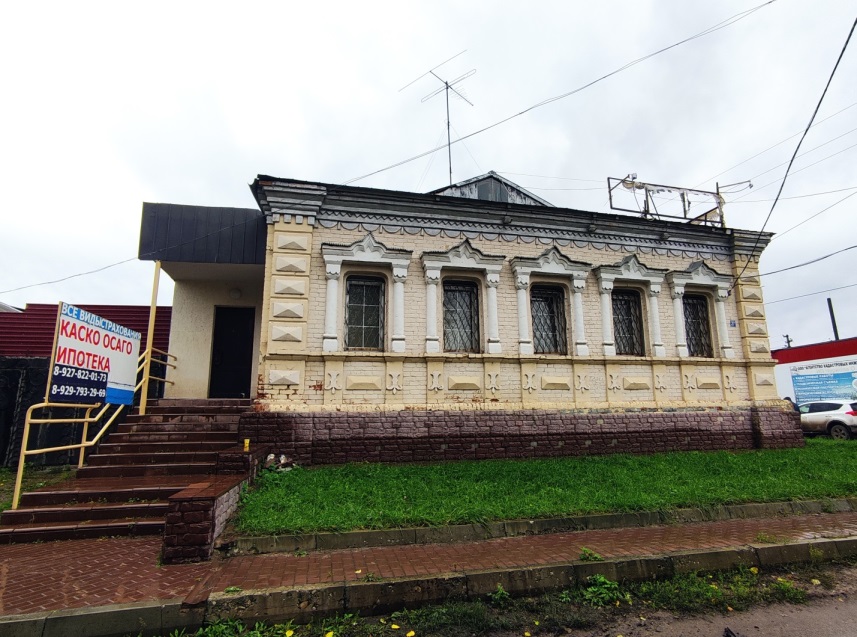 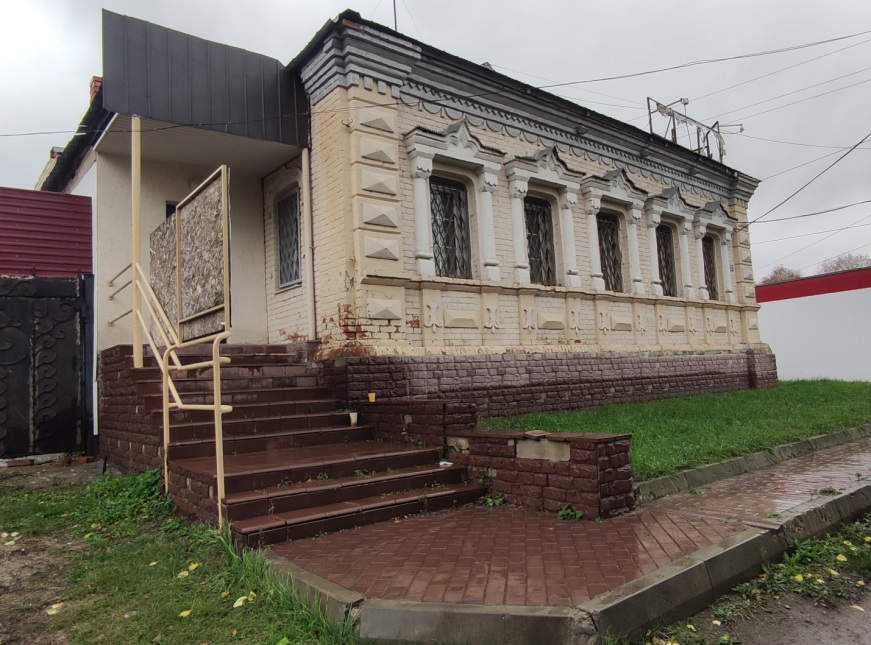 ___________ПРИЛОЖЕНИЕ № 3к охранному обязательству собственникаили иного законного владельца объектакультурного наследия, включённогов единый государственный реестробъектов культурного наследия(памятников истории и культуры)народов Российской Федерации,«Дом крестьянина Левчина», сер. XIX в.(Ульяновская область, Чердаклинский район, р.п. Чердаклы, ул. Ленина, 27)СОСТАВ (ПЕРЕЧЕНЬ) и сроки (периодичность) работ по сохранению объекта культурного наследия __________________ПРИЛОЖЕНИЕ № 4к охранному обязательству собственникаили иного законного владельца объектакультурного наследия, включённогов единый государственный реестробъектов культурного наследия(памятников истории и культуры)народов Российской Федерации,«Дом крестьянина Левчина», сер. XIX в.(Ульяновская область, Чердаклинский район, р.п. Чердаклы, ул. Ленина, 27)ТРЕБОВАНИЯк обеспечению доступа граждан Российской Федерации, иностранных граждан и лиц без гражданства к объекту культурного наследия, которые устанавливаются статьёй 474 Федерального закона 
от 25.06.2002 № 73-ФЗ «Об объектах культурного наследия (памятниках истории и культуры) народов Российской Федерации» с учётом 
требований к сохранению указанного объекта культурного наследия, 
требований к его содержанию и использованию, физического состояния этого объекта культурного наследия и характера 
его современного использованияУсловия доступа к объекту культурного наследия с учётом вида объекта культурного наследия, категории его историко-культурного значения, предмета охраны, физического состояния объекта культурного наследия, требований 
к его сохранению, характера современного использования данного объекта культурного наследия:__________________УТВЕРЖДЕНОраспоряжением ПравительстваУльяновской областиОХРАННОЕ ОБЯЗАТЕЛЬСТВОсобственника или иного законного владельца объекта культурного наследия, включённого в единый государственный реестр объектов культурного наследия (памятников истории и культуры) народов Российской Федерации Отметка о наличии или отсутствии паспорта объекта культурного наследия, включённого в единый государственный реестр объектов культурного наследия (памятников истории и культуры) народов Российской Федерации, 
в отношении которого утверждено охранное обязательство (далее – объект культурного наследия):Паспорт объекта культурного наследия является неотъемлемой частью охранного обязательства (приложение № 1 к настоящему охранному обязательству).  Раздел 1. Сведения об объекте культурного наследия1.1. Сведения о наименовании объекта культурного наследия:1.2. Сведения о времени возникновения или дате создания объекта культурного наследия, датах основных изменений (перестроек) данного объекта 
и (или) датах связанных с ним исторических событий:1.3. Сведения о категории историко-культурного значения объекта 
культурного наследия:1.4. Сведения о виде объекта культурного наследия:1.5. Номер и дата принятия органом государственной власти решения 
о включении объекта культурного наследия в единый государственный 
реестр объектов культурного наследия (памятников истории и культуры) 
народов Российской Федерации:распоряжение Правительства Ульяновской области от 10.08.2018 
№ 363-пр «О включении выявленных  объектов культурного наследия в единый государственный реестр объектов культурного наследия (памятников истории 
и культуры) народов Российской Федерации».1.6. Сведения о местонахождении объекта культурного наследия (адрес объекта или при его отсутствии описание местоположения объекта):1.7. Сведения о границах территории объекта культурного наследия: утверждены распоряжением Правительства Ульяновской области 
от 10.08.2018 № 363-пр «О включении выявленных  объектов культурного наследия в единый государственный реестр объектов культурного наследия (памятников истории и культуры) народов Российской Федерации».1.8. Описание предмета охраны объекта культурного наследия:не утверждено.1.9. Фотографическое (иное графическое) изображение объекта культурного наследия (на момент утверждения охранного обязательства), за исключением отдельных объектов археологического наследия, фотографическое изображение которых вносится на основании решения регионального органа охраны объектов культурного наследия (приложение № 2 к настоящему охранному обязательству).1.10. Сведения о наличии зон охраны объекта культурного наследия 
с указанием номера и даты принятия органом государственной власти акта 
об утверждении указанных зон либо информация о расположении данного объекта культурного наследия в границах зон охраны иного объекта культурного наследия:не установлены; в соответствии со статьёй 341 Федерального закона от 25.06.2002 № 73-ФЗ «Об объектах культурного наследия (памятниках истории и культуры) народов Российской Федерации» (далее – Закон № 73-ФЗ) действует защитная зона на расстоянии 100 м от внешних границ территории памятника.1.11. Сведения об объектах культурного наследия, входящих в состав объекта культурного наследия, являющегося ансамблем:ансамблем не является. 1.12. Сведения о требованиях к осуществлению деятельности в границах территории объекта культурного наследия, об особом режиме использования земельного участка, в границах которого располагается объект археологического наследия, установленных статьёй 51 Закона № 73-ФЗ:1.12.1. На территории памятника или ансамбля запрещаются строительство объектов капитального строительства и увеличение объёмно-пространственных характеристик существующих на территории памятника или ансамбля объектов капитального строительства; проведение земляных, строительных, мелиоративных и иных работ, за исключением работ по сохранению объекта культурного наследия или его отдельных элементов, сохранению историко-градостроительной или природной среды объекта культурного наследия.1.12.2. На территории памятника, ансамбля или достопримечательного места разрешается ведение хозяйственной деятельности, не противоречащей требованиям обеспечения сохранности объекта культурного наследия и позволяющей обеспечить функционирование объекта культурного наследия 
в современных условиях.1.13. Иные сведения, предусмотренные Законом № 73-ФЗ: отсутствуют.Раздел 2. Требования к сохранению объекта культурного наследия2.1. В соответствии с пунктом 1 статьи 472 Закона № 73-ФЗ требования 
к сохранению объекта культурного наследия предусматривают консервацию, ремонт, реставрацию объекта культурного наследия, приспособление объекта культурного наследия для современного использования либо сочетание указанных мер.2.2. Состав (перечень) и сроки (периодичность) работ по сохранению объекта культурного наследия являются неотъемлемой частью настоящего охранного обязательства (приложение № 3 к настоящему охранному обязательству) и определяются региональным органом охраны объектов культурного наследия с учётом мнения собственника или иного законного владельца объекта культурного наследия на основании составленного региональным органом охраны объектов культурного наследия акта технического состояния объекта культурного наследия с учётом вида данного объекта культурного наследия, его индивидуальных особенностей, физического состояния, функционального назначения и намечаемого использования объекта культурного наследия.2.3. Лица, указанные в пункте 11 статьи 476 Закона № 73-ФЗ, обязаны обеспечивать финансирование мероприятий, обеспечивающих выполнение 
требований к сохранению объекта культурного наследия.Раздел 3. Требования к содержанию и использованию 
объекта культурного наследия3.1. В соответствии с пунктом 1 статьи 473 Закона № 73-ФЗ при содержании и использовании объекта культурного наследия в целях поддержания 
в надлежащем техническом состоянии без ухудшения физического состояния 
и (или) изменения предмета охраны данного объекта культурного наследия лица, указанные в пункте 11 статьи 476 Закона № 73-ФЗ, лицо, которому 
земельный участок, в границах которого располагается объект археологического наследия, принадлежит на праве собственности или ином вещном праве, обязаны:1) осуществлять расходы на содержание объекта культурного наследия 
и поддержание его в надлежащем техническом, санитарном и противопожарном состоянии;2) не проводить работы, изменяющие предмет охраны объекта культурного наследия либо ухудшающие условия, необходимые для сохранности объекта культурного наследия;3) не проводить работы, изменяющие облик, объёмно-планировочные 
и конструктивные решения и структуры, интерьер объекта культурного наследия, в случае если предмет охраны объекта культурного наследия 
не определён;4) обеспечивать сохранность и неизменность облика объекта культурного наследия;5) соблюдать установленные статьёй 51 Закона № 73-ФЗ требования 
к осуществлению деятельности в границах территории объекта культурного наследия, особый режим использования земельного участка, водного объекта или его части, в границах которых располагается объект археологического наследия;6) не использовать объект культурного наследия (за исключением оборудованных с учётом требований противопожарной безопасности объектов культурного наследия, предназначенных либо предназначавшихся для осуществления и (или) обеспечения указанных ниже видов хозяйственной деятельности, 
и помещений для хранения предметов религиозного назначения, включая свечи и лампадное масло):а) под склады и объекты производства взрывчатых и огнеопасных материалов, предметов и веществ, загрязняющих интерьер объекта культурного наследия, его фасад, территорию и водные объекты и (или) имеющих вредные парогазообразные и иные выделения;б) под объекты производства, имеющие оборудование, оказывающее динамическое и вибрационное воздействие на конструкции объекта культурного наследия, независимо от мощности данного оборудования;в) под объекты производства и лаборатории, связанные с неблагоприятным для объекта культурного наследия температурно-влажностным режимом 
и применением химически активных веществ;7) незамедлительно извещать региональный орган охраны объектов культурного наследия обо всех известных ему повреждениях, авариях или 
об иных обстоятельствах, причинивших вред объекту культурного наследия, включая объект археологического наследия, земельному участку в границах территории объекта культурного наследия либо земельному участку, в границах которого располагается объект археологического наследия, или угрожающих причинением такого вреда, и безотлагательно принимать меры 
по предотвращению дальнейшего разрушения, в том числе проводить противоаварийные работы в порядке, установленном для проведения работ 
по сохранению объекта культурного наследия;8) не допускать ухудшения состояния территории объекта культурного наследия, поддерживать территорию объекта культурного наследия в благоустроенном состоянии.3.2. В соответствии с пунктом 2 статьи 473 Закона № 73-ФЗ собственник жилого помещения, являющегося объектом культурного наследия или частью такого объекта, обязан выполнять требования к сохранению объекта культурного наследия в части, предусматривающей обеспечение поддержания объекта культурного наследия или части объекта культурного наследия в надлежащем техническом состоянии без ухудшения физического состояния и изменения предмета охраны объекта культурного наследия.3.3. В случае обнаружения при проведении работ на земельном участке 
в границах территории объекта культурного наследия либо на земельном участке, в границах которого располагается объект археологического наследия, объектов, обладающих признаками объекта культурного наследия, собственник или иной законный владелец объекта культурного наследия осуществляет 
действия, предусмотренные подпунктом 2 пункта 3 статьи 472 Закона 
№ 73-ФЗ.3.4. В случае если содержание или использование объекта культурного наследия может привести к ухудшению состояния данного объекта культурного наследия и (или) предмета охраны данного объекта культурного наследия, 
региональным органом охраны объектов культурного наследия устанавливаются требования:3.4.1. К видам хозяйственной деятельности с использованием объекта культурного наследия либо к видам хозяйственной деятельности, оказывающим воздействие на объект культурного наследия, предусматривающие в том числе ограничение хозяйственной деятельности в соответствии с подпунктом 6 пункта 3.1 настоящего раздела.3.4.2. К использованию объекта культурного наследия при осуществлении хозяйственной деятельности, предусматривающие в том числе ограничение технических и иных параметров воздействия на объект культурного наследия.3.4.3. К благоустройству в границах территории объекта культурного наследия.3.5. Лица, указанные в пункте 11 статьи 476 Закона № 73-ФЗ, обязаны осуществлять финансирование мероприятий, обеспечивающих выполнение требований по содержанию и использованию объекта культурного наследия.Раздел 4. Требования к обеспечению доступа граждан Российской Федерации, иностранных граждан и лиц без гражданства к объекту культурного наследия4.1. Требования к обеспечению доступа граждан Российской Федерации, иностранных граждан и лиц без гражданства к объекту культурного наследия устанавливаются статьёй 474 Закона № 73-ФЗ с учётом требований к сохранению указанного объекта культурного наследия, требований к его содержанию 
и использованию, физического состояния этого объекта культурного наследия и характера его современного использования (приложение № 4 к настоящему охранному обязательству).4.2. Лица, указанные в пункте 11 статьи 476 Закона № 73-ФЗ, обязаны обеспечивать финансирование мероприятий, обеспечивающих выполнение требований к обеспечению доступа граждан Российской Федерации, иностранных граждан и лиц без гражданства к объекту культурного наследия.Раздел 5. Требования к размещению наружной рекламы на объектах культурного наследия, их территориях в случае, если их размещение допускается в соответствии с законодательством Российской ФедерацииТребования к распространению на объектах культурного наследия, 
их территориях наружной рекламы устанавливаются в соответствии 
со статьёй 351 Закона № 73-ФЗ:на объекте культурного наследия, его территории возможно размещение наружной рекламы, содержащей исключительно информацию о проведении 
на объекте культурного наследия, его территории театрально-зрелищных, культурно-просветительных и зрелищно-развлекательных мероприятий или исключительно информацию об указанных мероприятиях с одновременным упоминанием об определённом лице как о спонсоре конкретного мероприятия при условии, если такому упоминанию отведено не более чем десять процентов рекламной площади (пространства).Раздел 6. Требования к установке информационных надписейи обозначений на объект культурного наследия6.1. На объекте культурного наследия должны быть установлены надписи и обозначения, содержащие информацию об объекте культурного наследия, 
в порядке, определённом пунктом 2 статьи 27 Закона № 73-ФЗ.6.2. Сведения об информационной надписи и обозначениях на объекте культурного наследия:установлены.Раздел 7. Дополнительные требования в отношении объекта культурного наследия7.1. Обеспечение условий доступности объекта культурного наследия для инвалидов:в соответствии с приказом Министерства культуры Российской Федерации от 20.11.2015 № 2834 «Об утверждении Порядка обеспечения условий доступности для инвалидов объектов культурного наследия, включённых в единый государственный реестр объектов культурного наследия (памятников истории и культуры) народов Российской Федерации».7.2. Необходимость проведения оценки воздействия на выдающуюся универсальную ценность объекта всемирного наследия ЮНЕСКО при проведении крупномасштабных восстановительных или новых строительных работ 
в границах его территории или его буферной зоны:отсутствует. 7.3. Необходимость проведения работ по консервации и реставрации 
объектов культурного наследия физическими лицами, аттестованными Министерством культуры Российской Федерации, состоящими в трудовых отношениях с юридическими лицами или индивидуальными предпринимателями, имеющими лицензию на осуществление деятельности по сохранению объектов культурного наследия:в соответствии со статьями 40-45 Закона 73-ФЗ.__________________ПРИЛОЖЕНИЕ № 1к охранному обязательству собственникаили иного законного владельца объектакультурного наследия, включённогов единый государственный реестробъектов культурного наследия(памятников истории и культуры)народов Российской Федерации,«Мечеть», 1900 г. (Ульяновская область, Чердаклинский район, с. Асаново,ул. Центральная, 15)Экземпляр 4ПАСПОРТ
объекта культурного наследияФотографическое изображение объекта культурного наследия,
за исключением отдельных объектов археологического наследия,
фотографическое изображение которых вносится на основании решения
регионального органа охраны объектов культурного наследия06.12.2022Дата съёмки (число, месяц, год)Сведения о наименовании объекта культурного наследия2. Сведения о времени возникновения или дате создания объекта культурного наследия, датах основных изменений (перестроек) данного объекта 
и (или) датах связанных с ним исторических событий3. Сведения о категории историко-культурного значения объекта 
культурного наследия4. Сведения о виде объекта культурного наследия5. Номер и дата принятия органом государственной власти решения 
о включении объекта культурного наследия в единый государственный реестр объектов культурного наследия (памятников истории и культуры) народов 
Российской Федерации:распоряжение Правительства Ульяновской области от 10.08.2018
 № 363-пр «О включении выявленных  объектов культурного наследия в единый государственный реестр объектов культурного наследия (памятников истории и культуры) народов Российской Федерации».6. Сведения о местонахождении объекта культурного наследия (адрес объекта или при его отсутствии описание местоположения объекта):Ульяновская область, Чердаклинский район, с. Асаново, ул. Центральная, 15.7. Сведения о границах территории объекта культурного наследия, включённого в единый государственный реестр объектов культурного наследия 
(памятников истории и культуры) народов Российской Федерации:утверждены распоряжением Правительства Ульяновской области 
от 10.08.2018 № 363-пр «О включении выявленных  объектов культурного наследия в единый государственный реестр объектов культурного наследия (памятников истории и культуры) народов Российской Федерации».Граница территории объекта культурного наследия проходит с отступом 10 м от линии внешних стен здания. 8. Описание предмета охраны объекта культурного наследия:не утверждено.9. Сведения о наличии зон охраны данного объекта культурного наследия с указанием номера и даты принятия органом государственной власти акта 
об утверждении указанных зон либо информация о расположении данного 
объекта культурного наследия в границах зон охраны иного объекта культурного наследия:не установлены; в соответствии со статьёй 341 Федерального закона от 25.06.2002 № 73-ФЗ «Об объектах культурного наследия (памятниках истории и культуры) народов Российской Федерации» действует защитная зона на расстоянии 100 м от внешних границ территории памятника.Уполномоченное должностное лицо регионального органа охраны 
объектов культурного наследия__________________ПРИЛОЖЕНИЕ № 2к охранному обязательству собственникаили иного законного владельца объектакультурного наследия, включённогов единый государственный реестробъектов культурного наследия(памятников истории и культуры)народов Российской Федерации,«Мечеть», 1900 г. (Ульяновская область, Чердаклинский район, с. Асаново,ул. Центральная, 15)ФОТОГРАФИЧЕСКОЕ (иное графическое) изображение объекта культурного наследия (на момент утверждения охранного обязательства)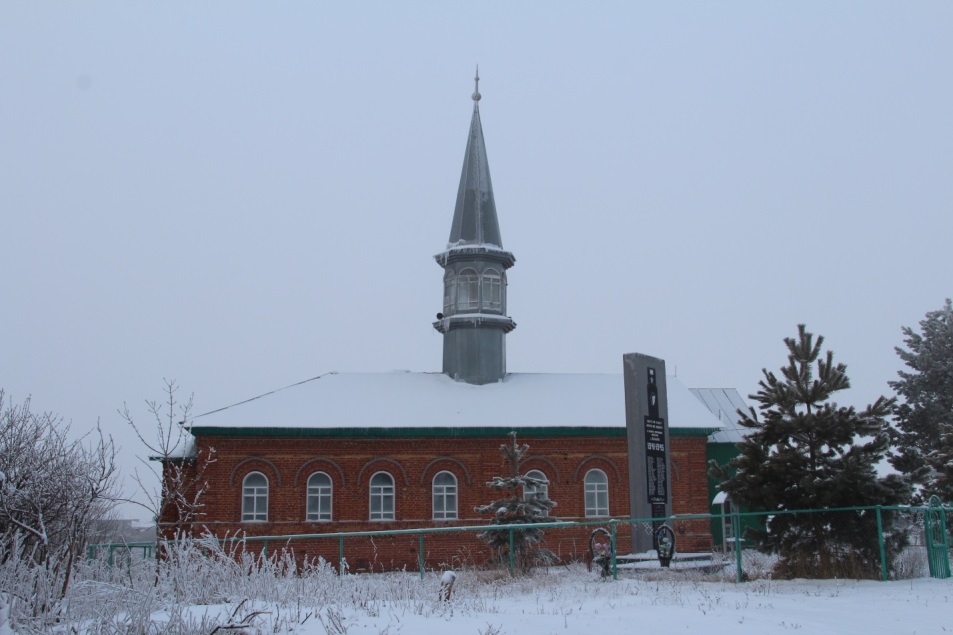 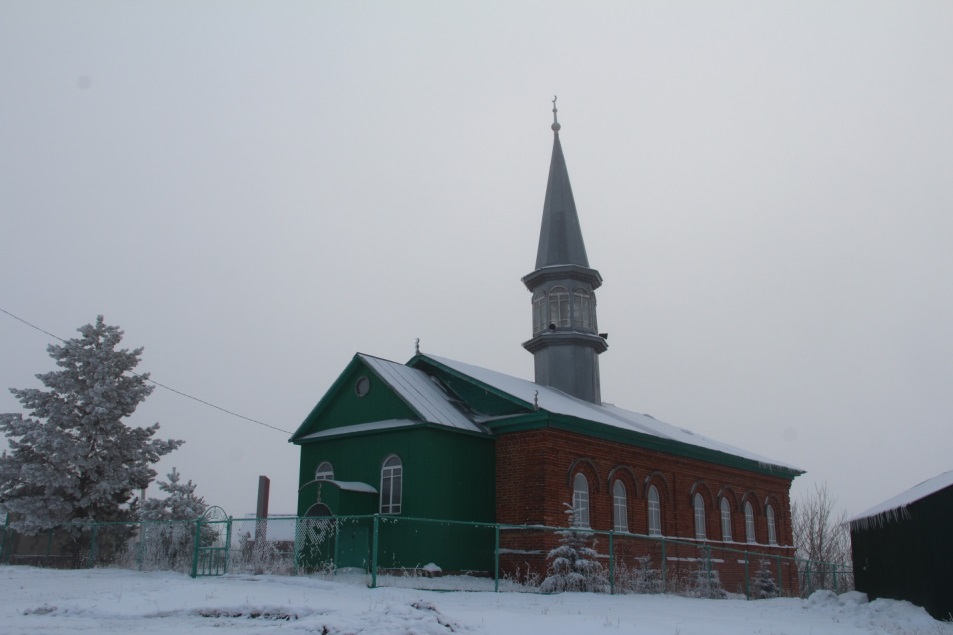 ___________ПРИЛОЖЕНИЕ № 3к охранному обязательству собственникаили иного законного владельца объектакультурного наследия, включённогов единый государственный реестробъектов культурного наследия(памятников истории и культуры)народов Российской Федерации,«Мечеть», 1900 г. (Ульяновская область, Чердаклинский район, с. Асаново,ул. Центральная, 15)СОСТАВ (ПЕРЕЧЕНЬ) и сроки (периодичность) работ по сохранению объекта культурного наследия __________________ПРИЛОЖЕНИЕ № 4к охранному обязательству собственникаили иного законного владельца объектакультурного наследия, включённогов единый государственный реестробъектов культурного наследия(памятников истории и культуры)народов Российской Федерации,«Мечеть», 1900 г. (Ульяновская область, Чердаклинский район, с. Асаново,ул. Центральная, 15)ТРЕБОВАНИЯк обеспечению доступа граждан Российской Федерации, иностранных граждан и лиц без гражданства к объекту культурного наследия, которые устанавливаются статьёй 474 Федерального закона 
от 25.06.2002 № 73-ФЗ «Об объектах культурного наследия (памятниках истории и культуры) народов Российской Федерации» с учётом 
требований к сохранению указанного объекта культурного наследия, 
требований к его содержанию и использованию, физического состояния этого объекта культурного наследия и характера 
его современного использованияУсловия доступа к объекту культурного наследия религиозного назначения с учётом требований к внешнему виду и поведению лиц, находящихся 
в границах территории объекта культурного наследия религиозного назначения, соответствующие внутренним установлениям религиозной организации:__________________Водонапорная башняВодонапорная башняВодонапорная башняВодонапорная башняВодонапорная башняВодонапорная башняВодонапорная башняВодонапорная башняВодонапорная башняВодонапорная башняВодонапорная башняВодонапорная башняВодонапорная башняВодонапорная башняВодонапорная башня(наименование объекта культурного наследия, включённого в единый государственный реестр объектов культурного наследия (памятников истории и культуры) народов Российской Федерации, в соответствии с данными единого государственного реестра объектов культурного наследия (памятников истории и культуры) народов Российской Федерации)(наименование объекта культурного наследия, включённого в единый государственный реестр объектов культурного наследия (памятников истории и культуры) народов Российской Федерации, в соответствии с данными единого государственного реестра объектов культурного наследия (памятников истории и культуры) народов Российской Федерации)(наименование объекта культурного наследия, включённого в единый государственный реестр объектов культурного наследия (памятников истории и культуры) народов Российской Федерации, в соответствии с данными единого государственного реестра объектов культурного наследия (памятников истории и культуры) народов Российской Федерации)(наименование объекта культурного наследия, включённого в единый государственный реестр объектов культурного наследия (памятников истории и культуры) народов Российской Федерации, в соответствии с данными единого государственного реестра объектов культурного наследия (памятников истории и культуры) народов Российской Федерации)(наименование объекта культурного наследия, включённого в единый государственный реестр объектов культурного наследия (памятников истории и культуры) народов Российской Федерации, в соответствии с данными единого государственного реестра объектов культурного наследия (памятников истории и культуры) народов Российской Федерации)(наименование объекта культурного наследия, включённого в единый государственный реестр объектов культурного наследия (памятников истории и культуры) народов Российской Федерации, в соответствии с данными единого государственного реестра объектов культурного наследия (памятников истории и культуры) народов Российской Федерации)(наименование объекта культурного наследия, включённого в единый государственный реестр объектов культурного наследия (памятников истории и культуры) народов Российской Федерации, в соответствии с данными единого государственного реестра объектов культурного наследия (памятников истории и культуры) народов Российской Федерации)(наименование объекта культурного наследия, включённого в единый государственный реестр объектов культурного наследия (памятников истории и культуры) народов Российской Федерации, в соответствии с данными единого государственного реестра объектов культурного наследия (памятников истории и культуры) народов Российской Федерации)(наименование объекта культурного наследия, включённого в единый государственный реестр объектов культурного наследия (памятников истории и культуры) народов Российской Федерации, в соответствии с данными единого государственного реестра объектов культурного наследия (памятников истории и культуры) народов Российской Федерации)(наименование объекта культурного наследия, включённого в единый государственный реестр объектов культурного наследия (памятников истории и культуры) народов Российской Федерации, в соответствии с данными единого государственного реестра объектов культурного наследия (памятников истории и культуры) народов Российской Федерации)(наименование объекта культурного наследия, включённого в единый государственный реестр объектов культурного наследия (памятников истории и культуры) народов Российской Федерации, в соответствии с данными единого государственного реестра объектов культурного наследия (памятников истории и культуры) народов Российской Федерации)(наименование объекта культурного наследия, включённого в единый государственный реестр объектов культурного наследия (памятников истории и культуры) народов Российской Федерации, в соответствии с данными единого государственного реестра объектов культурного наследия (памятников истории и культуры) народов Российской Федерации)(наименование объекта культурного наследия, включённого в единый государственный реестр объектов культурного наследия (памятников истории и культуры) народов Российской Федерации, в соответствии с данными единого государственного реестра объектов культурного наследия (памятников истории и культуры) народов Российской Федерации)(наименование объекта культурного наследия, включённого в единый государственный реестр объектов культурного наследия (памятников истории и культуры) народов Российской Федерации, в соответствии с данными единого государственного реестра объектов культурного наследия (памятников истории и культуры) народов Российской Федерации)(наименование объекта культурного наследия, включённого в единый государственный реестр объектов культурного наследия (памятников истории и культуры) народов Российской Федерации, в соответствии с данными единого государственного реестра объектов культурного наследия (памятников истории и культуры) народов Российской Федерации)731811319320004(регистрационный номер объекта культурного наследия в едином государственном реестре объектов культурного наследия (памятников истории и культуры) народов Российской Федерации)(регистрационный номер объекта культурного наследия в едином государственном реестре объектов культурного наследия (памятников истории и культуры) народов Российской Федерации)(регистрационный номер объекта культурного наследия в едином государственном реестре объектов культурного наследия (памятников истории и культуры) народов Российской Федерации)(регистрационный номер объекта культурного наследия в едином государственном реестре объектов культурного наследия (памятников истории и культуры) народов Российской Федерации)(регистрационный номер объекта культурного наследия в едином государственном реестре объектов культурного наследия (памятников истории и культуры) народов Российской Федерации)(регистрационный номер объекта культурного наследия в едином государственном реестре объектов культурного наследия (памятников истории и культуры) народов Российской Федерации)(регистрационный номер объекта культурного наследия в едином государственном реестре объектов культурного наследия (памятников истории и культуры) народов Российской Федерации)(регистрационный номер объекта культурного наследия в едином государственном реестре объектов культурного наследия (памятников истории и культуры) народов Российской Федерации)(регистрационный номер объекта культурного наследия в едином государственном реестре объектов культурного наследия (памятников истории и культуры) народов Российской Федерации)(регистрационный номер объекта культурного наследия в едином государственном реестре объектов культурного наследия (памятников истории и культуры) народов Российской Федерации)(регистрационный номер объекта культурного наследия в едином государственном реестре объектов культурного наследия (памятников истории и культуры) народов Российской Федерации)(регистрационный номер объекта культурного наследия в едином государственном реестре объектов культурного наследия (памятников истории и культуры) народов Российской Федерации)(регистрационный номер объекта культурного наследия в едином государственном реестре объектов культурного наследия (памятников истории и культуры) народов Российской Федерации)(регистрационный номер объекта культурного наследия в едином государственном реестре объектов культурного наследия (памятников истории и культуры) народов Российской Федерации)(регистрационный номер объекта культурного наследия в едином государственном реестре объектов культурного наследия (памятников истории и культуры) народов Российской Федерации)имеетсяимеетсяVотсутствуетотсутствует(нужное отметить знаком «V»)(нужное отметить знаком «V»)(нужное отметить знаком «V»)                Водонапорная башнянач. XIX в.федерального значениярегионального значенияVмуниципального значения(нужное отметить знаком «V»)(нужное отметить знаком «V»)(нужное отметить знаком «V»)(нужное отметить знаком «V»)(нужное отметить знаком «V»)(нужное отметить знаком «V»)(нужное отметить знаком «V»)Vпамятникансамбль(нужное отметить знаком «V»)(нужное отметить знаком «V»)(нужное отметить знаком «V»)(нужное отметить знаком «V»)(нужное отметить знаком «V»)Ульяновская областьУльяновская областьУльяновская областьУльяновская областьУльяновская областьУльяновская область(субъект Российской Федерации)(субъект Российской Федерации)(субъект Российской Федерации)(субъект Российской Федерации)(субъект Российской Федерации)(субъект Российской Федерации)Чердаклинский район, с. Станция Бряндино Чердаклинский район, с. Станция Бряндино Чердаклинский район, с. Станция Бряндино Чердаклинский район, с. Станция Бряндино Чердаклинский район, с. Станция Бряндино Чердаклинский район, с. Станция Бряндино (населённый пункт)(населённый пункт)(населённый пункт)(населённый пункт)(населённый пункт)(населённый пункт)ул.Советскаяд.37корп. и (или) стр.кадастровый номер (при наличии):не имеется Регистрационный номер объекта культурного 
наследия в едином государственном реестре 
объектов культурного наследия (памятников истории и культуры) народов Российской Федерации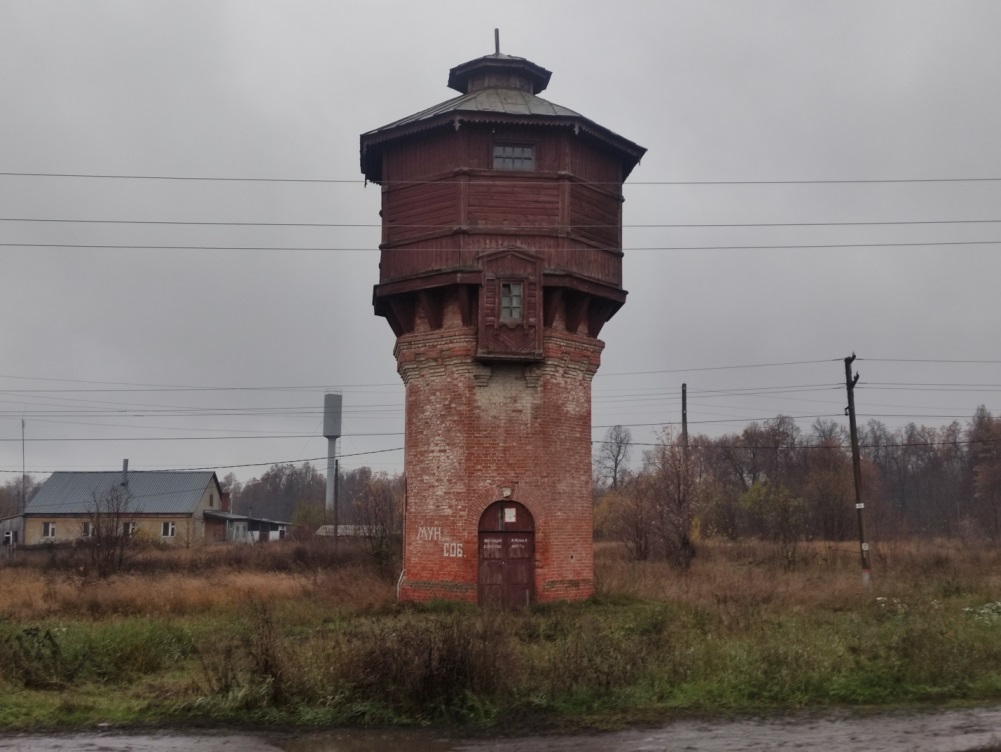         Водонапорная башнянач. XIX в.Федерального
значенияРегионального
значенияМестного
(муниципального)
значения+ПамятникАнсамбльДостопримечательное
место+Всего в паспорте листов3Начальник управления по охране объектов культурного наследия администрации Губернатора Ульяновской областиД.В.Герасимов   должностьподписьинициалы, фамилияМ.П.Дата оформления паспорта
(число, месяц, год)№ п/пСостав (перечень) видов работСроки(периодичность)проведенияработПримечание1.Проведение  научно-исследовательских и изыскательских работ по сохранению объекта культурного наследияДо 24.10.2023Акт технического состоянияот 24.10.2022№ А-22/232.Разработка проектной документации работ 
по сохранению объекта культурного наследияДо 24.10.2023Акт технического состоянияот 24.10.2022№ А-22/233.Установка информационной надписи и обозначений на объекте культурного наследияДо 24.10.2023Акт технического состоянияот 24.10.2022№ А-22/234.Проведение работ по сохранению объекта культурного наследияДо 24.10.2027Акт технического состоянияот 24.10.2022№ А-22/235.Содержание, использование и текущий ремонт  объекта культурного наследияВ течение периода эксплуатацииАкт технического состоянияот 24.10.2022№ А-22/23№п/пУсловия доступак объекту культурного наследияПримечание1. Доступ к объекту культурного наследия свободен–Дом, в котором в 1920-1921 гг. находился Симбирские губком и горком РКСМ(наименование объекта культурного наследия, включённого в единый государственный реестр объектов культурного наследия (памятников истории и культуры) народов Российской Федерации, в соответствии с данными единого государственного реестра объектов культурного наследия (памятников истории и культуры) народов Российской Федерации)731610423010005(регистрационный номер объекта культурного наследия в едином государственном реестре объектов культурного наследия (памятников истории и культуры) народов Российской Федерации)(регистрационный номер объекта культурного наследия в едином государственном реестре объектов культурного наследия (памятников истории и культуры) народов Российской Федерации)(регистрационный номер объекта культурного наследия в едином государственном реестре объектов культурного наследия (памятников истории и культуры) народов Российской Федерации)(регистрационный номер объекта культурного наследия в едином государственном реестре объектов культурного наследия (памятников истории и культуры) народов Российской Федерации)(регистрационный номер объекта культурного наследия в едином государственном реестре объектов культурного наследия (памятников истории и культуры) народов Российской Федерации)(регистрационный номер объекта культурного наследия в едином государственном реестре объектов культурного наследия (памятников истории и культуры) народов Российской Федерации)(регистрационный номер объекта культурного наследия в едином государственном реестре объектов культурного наследия (памятников истории и культуры) народов Российской Федерации)(регистрационный номер объекта культурного наследия в едином государственном реестре объектов культурного наследия (памятников истории и культуры) народов Российской Федерации)(регистрационный номер объекта культурного наследия в едином государственном реестре объектов культурного наследия (памятников истории и культуры) народов Российской Федерации)(регистрационный номер объекта культурного наследия в едином государственном реестре объектов культурного наследия (памятников истории и культуры) народов Российской Федерации)(регистрационный номер объекта культурного наследия в едином государственном реестре объектов культурного наследия (памятников истории и культуры) народов Российской Федерации)(регистрационный номер объекта культурного наследия в едином государственном реестре объектов культурного наследия (памятников истории и культуры) народов Российской Федерации)(регистрационный номер объекта культурного наследия в едином государственном реестре объектов культурного наследия (памятников истории и культуры) народов Российской Федерации)(регистрационный номер объекта культурного наследия в едином государственном реестре объектов культурного наследия (памятников истории и культуры) народов Российской Федерации)(регистрационный номер объекта культурного наследия в едином государственном реестре объектов культурного наследия (памятников истории и культуры) народов Российской Федерации)имеетсяимеетсяVотсутствуетотсутствует(нужное отметить знаком «V»)(нужное отметить знаком «V»)(нужное отметить знаком «V»)Дом, в котором в 1920-1921 гг. находился Симбирские губком и горком РКСМ1920-1921 гг.федерального значенияVрегионального значениямуниципального значения(нужное отметить знаком «V»)(нужное отметить знаком «V»)(нужное отметить знаком «V»)(нужное отметить знаком «V»)(нужное отметить знаком «V»)(нужное отметить знаком «V»)(нужное отметить знаком «V»)Vпамятникансамбль(нужное отметить знаком «V»)(нужное отметить знаком «V»)(нужное отметить знаком «V»)(нужное отметить знаком «V»)(нужное отметить знаком «V»)Ульяновская областьУльяновская областьУльяновская областьУльяновская областьУльяновская областьУльяновская область(субъект Российской Федерации)(субъект Российской Федерации)(субъект Российской Федерации)(субъект Российской Федерации)(субъект Российской Федерации)(субъект Российской Федерации)г. Ульяновскг. Ульяновскг. Ульяновскг. Ульяновскг. Ульяновскг. Ульяновск(населённый пункт)(населённый пункт)(населённый пункт)(населённый пункт)(населённый пункт)(населённый пункт)ул.Андрея Блаженногод.22/14корп. и (или) стр.кадастровый номер (при наличии):73:24:041804:651; 73:24:041804:647; 73:24:041804:817; 73:24:041804:815;73:24:041804:646Регистрационный номер объекта культурного 
наследия в едином государственном реестре 
объектов культурного наследия (памятников истории и культуры) народов Российской Федерации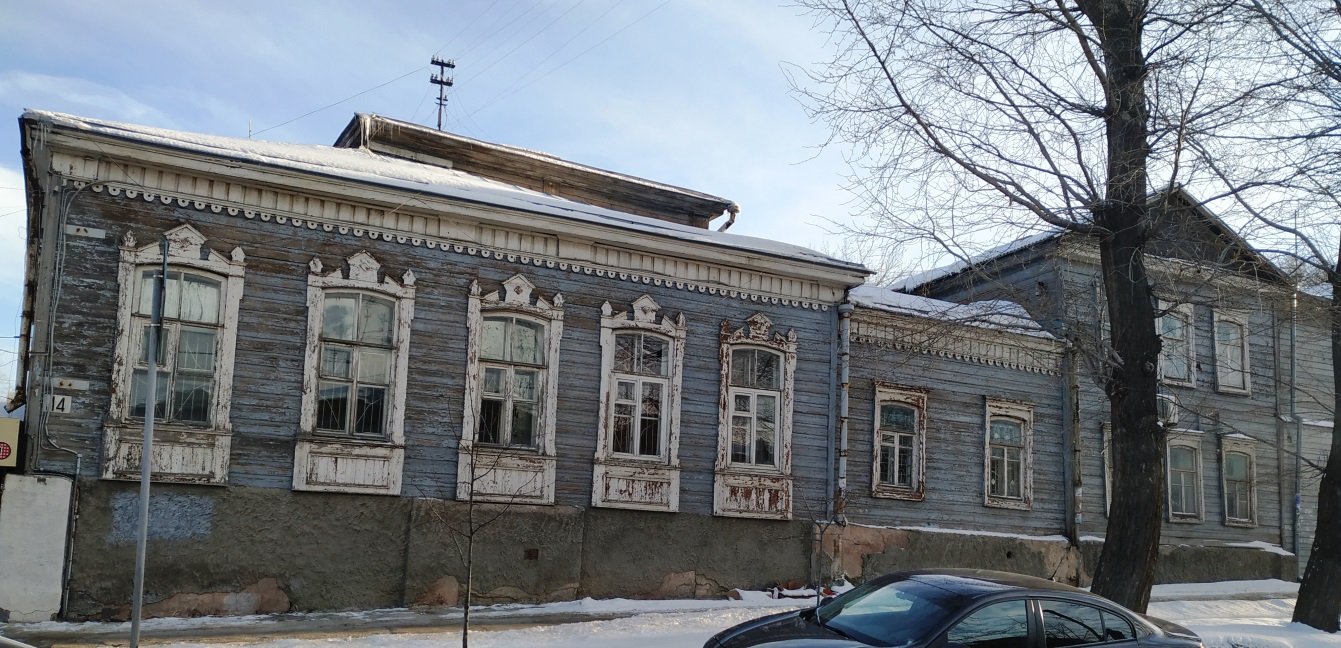 Дом, в котором в 1920-1921 гг. находился Симбирские губком и горком РКСМ1920-1921 гг.Федерального
значенияРегионального
значенияМестного
(муниципального)
значения+ПамятникАнсамбльДостопримечательное
место+Всего в паспорте листов5Начальник управления по охране объектов культурного наследия администрации Губернатора Ульяновской областиД.В.Герасимов   должностьподписьинициалы, фамилияМ.П.Дата оформления паспорта
(число, месяц, год)№ п/пСостав (перечень) видов работСроки(периодичность)проведенияработПримечание1.Проведение  научно-исследовательских и изыскательских работ по сохранению объекта культурного наследия До 11.10.2024Акт технического состоянияот 17.01.2023№ А-23/012.Разработка проектной документации работ 
по сохранению объекта культурного наследияДо 26.12.2025Акт технического состоянияот 17.01.2023№ А-23/013.Проведение работ по сохранению объекта культурного наследияДо 17.09.2027Акт технического состоянияот 17.01.2023№ А-23/014.Содержание, использование и текущий ремонт  объекта культурного наследияВ течение периода эксплуатацииАкт технического состоянияот 17.01.2023№ А-23/01№п/пУсловия доступак объекту культурного наследияПримечание1. Доступ к объекту культурного наследия возможен по согласованию с собственником или иным законным владельцем объекта культурного наследияДом крестьянинаДом крестьянинаДом крестьянинаДом крестьянинаДом крестьянинаДом крестьянинаДом крестьянинаДом крестьянинаДом крестьянинаДом крестьянинаДом крестьянинаДом крестьянинаДом крестьянинаДом крестьянинаДом крестьянина(наименование объекта культурного наследия, включённого в единый государственный реестр объектов культурного наследия (памятников истории и культуры) народов Российской Федерации, в соответствии с данными единого государственного реестра объектов культурного наследия (памятников истории и культуры) народов Российской Федерации)(наименование объекта культурного наследия, включённого в единый государственный реестр объектов культурного наследия (памятников истории и культуры) народов Российской Федерации, в соответствии с данными единого государственного реестра объектов культурного наследия (памятников истории и культуры) народов Российской Федерации)(наименование объекта культурного наследия, включённого в единый государственный реестр объектов культурного наследия (памятников истории и культуры) народов Российской Федерации, в соответствии с данными единого государственного реестра объектов культурного наследия (памятников истории и культуры) народов Российской Федерации)(наименование объекта культурного наследия, включённого в единый государственный реестр объектов культурного наследия (памятников истории и культуры) народов Российской Федерации, в соответствии с данными единого государственного реестра объектов культурного наследия (памятников истории и культуры) народов Российской Федерации)(наименование объекта культурного наследия, включённого в единый государственный реестр объектов культурного наследия (памятников истории и культуры) народов Российской Федерации, в соответствии с данными единого государственного реестра объектов культурного наследия (памятников истории и культуры) народов Российской Федерации)(наименование объекта культурного наследия, включённого в единый государственный реестр объектов культурного наследия (памятников истории и культуры) народов Российской Федерации, в соответствии с данными единого государственного реестра объектов культурного наследия (памятников истории и культуры) народов Российской Федерации)(наименование объекта культурного наследия, включённого в единый государственный реестр объектов культурного наследия (памятников истории и культуры) народов Российской Федерации, в соответствии с данными единого государственного реестра объектов культурного наследия (памятников истории и культуры) народов Российской Федерации)(наименование объекта культурного наследия, включённого в единый государственный реестр объектов культурного наследия (памятников истории и культуры) народов Российской Федерации, в соответствии с данными единого государственного реестра объектов культурного наследия (памятников истории и культуры) народов Российской Федерации)(наименование объекта культурного наследия, включённого в единый государственный реестр объектов культурного наследия (памятников истории и культуры) народов Российской Федерации, в соответствии с данными единого государственного реестра объектов культурного наследия (памятников истории и культуры) народов Российской Федерации)(наименование объекта культурного наследия, включённого в единый государственный реестр объектов культурного наследия (памятников истории и культуры) народов Российской Федерации, в соответствии с данными единого государственного реестра объектов культурного наследия (памятников истории и культуры) народов Российской Федерации)(наименование объекта культурного наследия, включённого в единый государственный реестр объектов культурного наследия (памятников истории и культуры) народов Российской Федерации, в соответствии с данными единого государственного реестра объектов культурного наследия (памятников истории и культуры) народов Российской Федерации)(наименование объекта культурного наследия, включённого в единый государственный реестр объектов культурного наследия (памятников истории и культуры) народов Российской Федерации, в соответствии с данными единого государственного реестра объектов культурного наследия (памятников истории и культуры) народов Российской Федерации)(наименование объекта культурного наследия, включённого в единый государственный реестр объектов культурного наследия (памятников истории и культуры) народов Российской Федерации, в соответствии с данными единого государственного реестра объектов культурного наследия (памятников истории и культуры) народов Российской Федерации)(наименование объекта культурного наследия, включённого в единый государственный реестр объектов культурного наследия (памятников истории и культуры) народов Российской Федерации, в соответствии с данными единого государственного реестра объектов культурного наследия (памятников истории и культуры) народов Российской Федерации)(наименование объекта культурного наследия, включённого в единый государственный реестр объектов культурного наследия (памятников истории и культуры) народов Российской Федерации, в соответствии с данными единого государственного реестра объектов культурного наследия (памятников истории и культуры) народов Российской Федерации)731811319340004(регистрационный номер объекта культурного наследия в едином государственном реестре объектов культурного наследия (памятников истории и культуры) народов Российской Федерации)(регистрационный номер объекта культурного наследия в едином государственном реестре объектов культурного наследия (памятников истории и культуры) народов Российской Федерации)(регистрационный номер объекта культурного наследия в едином государственном реестре объектов культурного наследия (памятников истории и культуры) народов Российской Федерации)(регистрационный номер объекта культурного наследия в едином государственном реестре объектов культурного наследия (памятников истории и культуры) народов Российской Федерации)(регистрационный номер объекта культурного наследия в едином государственном реестре объектов культурного наследия (памятников истории и культуры) народов Российской Федерации)(регистрационный номер объекта культурного наследия в едином государственном реестре объектов культурного наследия (памятников истории и культуры) народов Российской Федерации)(регистрационный номер объекта культурного наследия в едином государственном реестре объектов культурного наследия (памятников истории и культуры) народов Российской Федерации)(регистрационный номер объекта культурного наследия в едином государственном реестре объектов культурного наследия (памятников истории и культуры) народов Российской Федерации)(регистрационный номер объекта культурного наследия в едином государственном реестре объектов культурного наследия (памятников истории и культуры) народов Российской Федерации)(регистрационный номер объекта культурного наследия в едином государственном реестре объектов культурного наследия (памятников истории и культуры) народов Российской Федерации)(регистрационный номер объекта культурного наследия в едином государственном реестре объектов культурного наследия (памятников истории и культуры) народов Российской Федерации)(регистрационный номер объекта культурного наследия в едином государственном реестре объектов культурного наследия (памятников истории и культуры) народов Российской Федерации)(регистрационный номер объекта культурного наследия в едином государственном реестре объектов культурного наследия (памятников истории и культуры) народов Российской Федерации)(регистрационный номер объекта культурного наследия в едином государственном реестре объектов культурного наследия (памятников истории и культуры) народов Российской Федерации)(регистрационный номер объекта культурного наследия в едином государственном реестре объектов культурного наследия (памятников истории и культуры) народов Российской Федерации)имеетсяимеетсяVотсутствуетотсутствует(нужное отметить знаком «V»)(нужное отметить знаком «V»)(нужное отметить знаком «V»)Дом крестьянинакон. XIX в.федерального значениярегионального значенияVмуниципального значения(нужное отметить знаком «V»)(нужное отметить знаком «V»)(нужное отметить знаком «V»)(нужное отметить знаком «V»)(нужное отметить знаком «V»)(нужное отметить знаком «V»)(нужное отметить знаком «V»)Vпамятникансамбль(нужное отметить знаком «V»)(нужное отметить знаком «V»)(нужное отметить знаком «V»)(нужное отметить знаком «V»)(нужное отметить знаком «V»)Ульяновская областьУльяновская областьУльяновская областьУльяновская областьУльяновская областьУльяновская область(субъект Российской Федерации)(субъект Российской Федерации)(субъект Российской Федерации)(субъект Российской Федерации)(субъект Российской Федерации)(субъект Российской Федерации)Чердаклинский район, с. Бряндино Чердаклинский район, с. Бряндино Чердаклинский район, с. Бряндино Чердаклинский район, с. Бряндино Чердаклинский район, с. Бряндино Чердаклинский район, с. Бряндино (населённый пункт)(населённый пункт)(населённый пункт)(населённый пункт)(населённый пункт)(населённый пункт)ул.Школьнаяд.3корп. и (или) стр.кадастровый номер (при наличии):73:21:110305:52Регистрационный номер объекта культурного 
наследия в едином государственном реестре 
объектов культурного наследия (памятников истории и культуры) народов Российской Федерации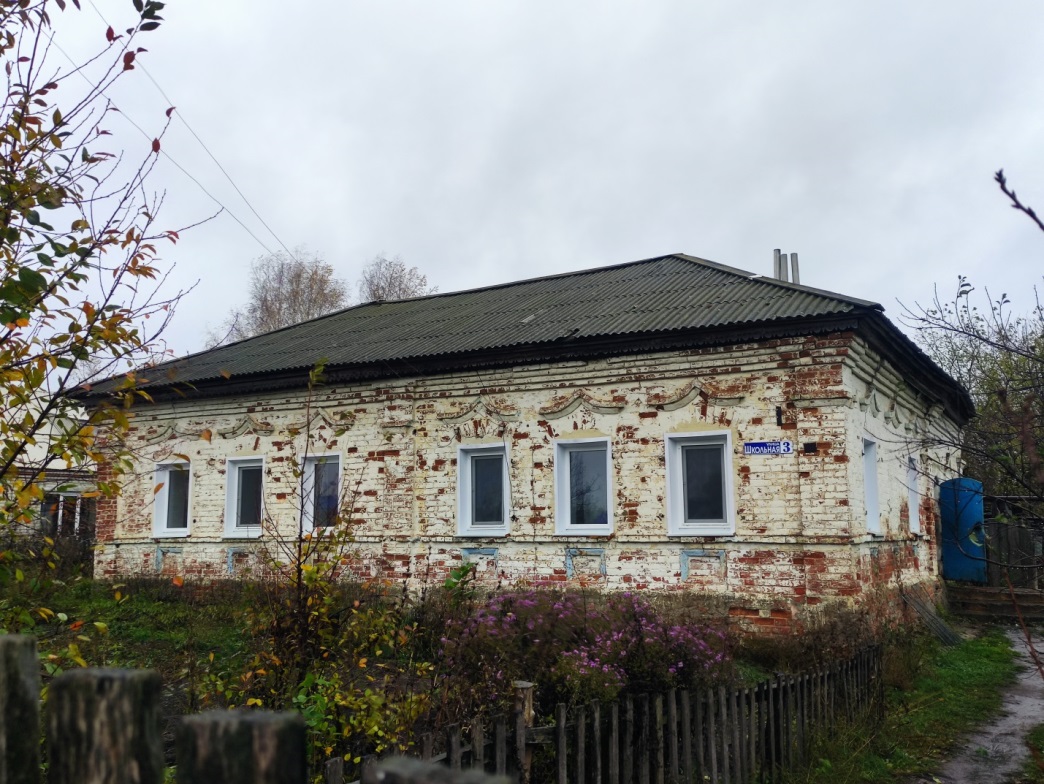         Дом крестьянинакон. XIX в.Федерального
значенияРегионального
значенияМестного
(муниципального)
значения+ПамятникАнсамбльДостопримечательное
место+Всего в паспорте листов3Начальник управления по охране объектов культурного наследия администрации Губернатора Ульяновской областиД.В.Герасимов   должностьподписьинициалы, фамилияМ.П.Дата оформления паспорта
(число, месяц, год)№ п/пСостав (перечень) видов работСроки(периодичность)проведенияработПримечание1.Установка информационной надписи и обозначений на объекте культурного наследия До 24.10.2023Акт технического состоянияот 24.10.2022№ А-22/242.Проведение  научно-исследовательских и изыскательских работ по сохранению объекта культурного наследия До 24.10.2024Акт технического состоянияот 24.10.2022№ А-22/243.Разработка проектной документации работ 
по сохранению объекта культурного наследияДо 24.10.2024Акт технического состоянияот 24.10.2022№ А-22/244.Проведение работ по сохранению объекта культурного наследияДо 24.10.2027Акт технического состоянияот 24.10.2022№ А-22/245.Содержание, использование и текущий ремонт  объекта культурного наследияВ течение периода эксплуатацииАкт технического состоянияот 24.10.2022№ А-22/24№п/пУсловия доступак объекту культурного наследияПримечание1. Доступ к объекту культурного наследия возможен по согласованию с собственниками или иными законными владельцами объекта культурного наследия Дом крестьянина ЛевчинаДом крестьянина ЛевчинаДом крестьянина ЛевчинаДом крестьянина ЛевчинаДом крестьянина ЛевчинаДом крестьянина ЛевчинаДом крестьянина ЛевчинаДом крестьянина ЛевчинаДом крестьянина ЛевчинаДом крестьянина ЛевчинаДом крестьянина ЛевчинаДом крестьянина ЛевчинаДом крестьянина ЛевчинаДом крестьянина ЛевчинаДом крестьянина Левчина(наименование объекта культурного наследия, включённого в единый государственный реестр объектов культурного наследия (памятников истории и культуры) народов Российской Федерации, в соответствии с данными единого государственного реестра объектов культурного наследия (памятников истории и культуры) народов Российской Федерации)(наименование объекта культурного наследия, включённого в единый государственный реестр объектов культурного наследия (памятников истории и культуры) народов Российской Федерации, в соответствии с данными единого государственного реестра объектов культурного наследия (памятников истории и культуры) народов Российской Федерации)(наименование объекта культурного наследия, включённого в единый государственный реестр объектов культурного наследия (памятников истории и культуры) народов Российской Федерации, в соответствии с данными единого государственного реестра объектов культурного наследия (памятников истории и культуры) народов Российской Федерации)(наименование объекта культурного наследия, включённого в единый государственный реестр объектов культурного наследия (памятников истории и культуры) народов Российской Федерации, в соответствии с данными единого государственного реестра объектов культурного наследия (памятников истории и культуры) народов Российской Федерации)(наименование объекта культурного наследия, включённого в единый государственный реестр объектов культурного наследия (памятников истории и культуры) народов Российской Федерации, в соответствии с данными единого государственного реестра объектов культурного наследия (памятников истории и культуры) народов Российской Федерации)(наименование объекта культурного наследия, включённого в единый государственный реестр объектов культурного наследия (памятников истории и культуры) народов Российской Федерации, в соответствии с данными единого государственного реестра объектов культурного наследия (памятников истории и культуры) народов Российской Федерации)(наименование объекта культурного наследия, включённого в единый государственный реестр объектов культурного наследия (памятников истории и культуры) народов Российской Федерации, в соответствии с данными единого государственного реестра объектов культурного наследия (памятников истории и культуры) народов Российской Федерации)(наименование объекта культурного наследия, включённого в единый государственный реестр объектов культурного наследия (памятников истории и культуры) народов Российской Федерации, в соответствии с данными единого государственного реестра объектов культурного наследия (памятников истории и культуры) народов Российской Федерации)(наименование объекта культурного наследия, включённого в единый государственный реестр объектов культурного наследия (памятников истории и культуры) народов Российской Федерации, в соответствии с данными единого государственного реестра объектов культурного наследия (памятников истории и культуры) народов Российской Федерации)(наименование объекта культурного наследия, включённого в единый государственный реестр объектов культурного наследия (памятников истории и культуры) народов Российской Федерации, в соответствии с данными единого государственного реестра объектов культурного наследия (памятников истории и культуры) народов Российской Федерации)(наименование объекта культурного наследия, включённого в единый государственный реестр объектов культурного наследия (памятников истории и культуры) народов Российской Федерации, в соответствии с данными единого государственного реестра объектов культурного наследия (памятников истории и культуры) народов Российской Федерации)(наименование объекта культурного наследия, включённого в единый государственный реестр объектов культурного наследия (памятников истории и культуры) народов Российской Федерации, в соответствии с данными единого государственного реестра объектов культурного наследия (памятников истории и культуры) народов Российской Федерации)(наименование объекта культурного наследия, включённого в единый государственный реестр объектов культурного наследия (памятников истории и культуры) народов Российской Федерации, в соответствии с данными единого государственного реестра объектов культурного наследия (памятников истории и культуры) народов Российской Федерации)(наименование объекта культурного наследия, включённого в единый государственный реестр объектов культурного наследия (памятников истории и культуры) народов Российской Федерации, в соответствии с данными единого государственного реестра объектов культурного наследия (памятников истории и культуры) народов Российской Федерации)(наименование объекта культурного наследия, включённого в единый государственный реестр объектов культурного наследия (памятников истории и культуры) народов Российской Федерации, в соответствии с данными единого государственного реестра объектов культурного наследия (памятников истории и культуры) народов Российской Федерации)731610643690004(регистрационный номер объекта культурного наследия в едином государственном реестре объектов культурного наследия (памятников истории и культуры) народов Российской Федерации)(регистрационный номер объекта культурного наследия в едином государственном реестре объектов культурного наследия (памятников истории и культуры) народов Российской Федерации)(регистрационный номер объекта культурного наследия в едином государственном реестре объектов культурного наследия (памятников истории и культуры) народов Российской Федерации)(регистрационный номер объекта культурного наследия в едином государственном реестре объектов культурного наследия (памятников истории и культуры) народов Российской Федерации)(регистрационный номер объекта культурного наследия в едином государственном реестре объектов культурного наследия (памятников истории и культуры) народов Российской Федерации)(регистрационный номер объекта культурного наследия в едином государственном реестре объектов культурного наследия (памятников истории и культуры) народов Российской Федерации)(регистрационный номер объекта культурного наследия в едином государственном реестре объектов культурного наследия (памятников истории и культуры) народов Российской Федерации)(регистрационный номер объекта культурного наследия в едином государственном реестре объектов культурного наследия (памятников истории и культуры) народов Российской Федерации)(регистрационный номер объекта культурного наследия в едином государственном реестре объектов культурного наследия (памятников истории и культуры) народов Российской Федерации)(регистрационный номер объекта культурного наследия в едином государственном реестре объектов культурного наследия (памятников истории и культуры) народов Российской Федерации)(регистрационный номер объекта культурного наследия в едином государственном реестре объектов культурного наследия (памятников истории и культуры) народов Российской Федерации)(регистрационный номер объекта культурного наследия в едином государственном реестре объектов культурного наследия (памятников истории и культуры) народов Российской Федерации)(регистрационный номер объекта культурного наследия в едином государственном реестре объектов культурного наследия (памятников истории и культуры) народов Российской Федерации)(регистрационный номер объекта культурного наследия в едином государственном реестре объектов культурного наследия (памятников истории и культуры) народов Российской Федерации)(регистрационный номер объекта культурного наследия в едином государственном реестре объектов культурного наследия (памятников истории и культуры) народов Российской Федерации)имеетсяимеетсяVотсутствуетотсутствует(нужное отметить знаком «V»)(нужное отметить знаком «V»)(нужное отметить знаком «V»)Дом крестьянина Левчина сер. XIX в.федерального значениярегионального значенияVмуниципального значения(нужное отметить знаком «V»)(нужное отметить знаком «V»)(нужное отметить знаком «V»)(нужное отметить знаком «V»)(нужное отметить знаком «V»)(нужное отметить знаком «V»)(нужное отметить знаком «V»)Vпамятникансамбль(нужное отметить знаком «V»)(нужное отметить знаком «V»)(нужное отметить знаком «V»)(нужное отметить знаком «V»)(нужное отметить знаком «V»)Ульяновская областьУльяновская областьУльяновская областьУльяновская областьУльяновская областьУльяновская область(субъект Российской Федерации)(субъект Российской Федерации)(субъект Российской Федерации)(субъект Российской Федерации)(субъект Российской Федерации)(субъект Российской Федерации)Чердаклинский район, р.п. Чердаклы Чердаклинский район, р.п. Чердаклы Чердаклинский район, р.п. Чердаклы Чердаклинский район, р.п. Чердаклы Чердаклинский район, р.п. Чердаклы Чердаклинский район, р.п. Чердаклы (населённый пункт)(населённый пункт)(населённый пункт)(населённый пункт)(населённый пункт)(населённый пункт)ул.Ленинад.27корп. и (или) стр.кадастровый номер (при наличии):73:21:110305:52Регистрационный номер объекта культурного 
наследия в едином государственном реестре 
объектов культурного наследия (памятников истории и культуры) народов Российской Федерации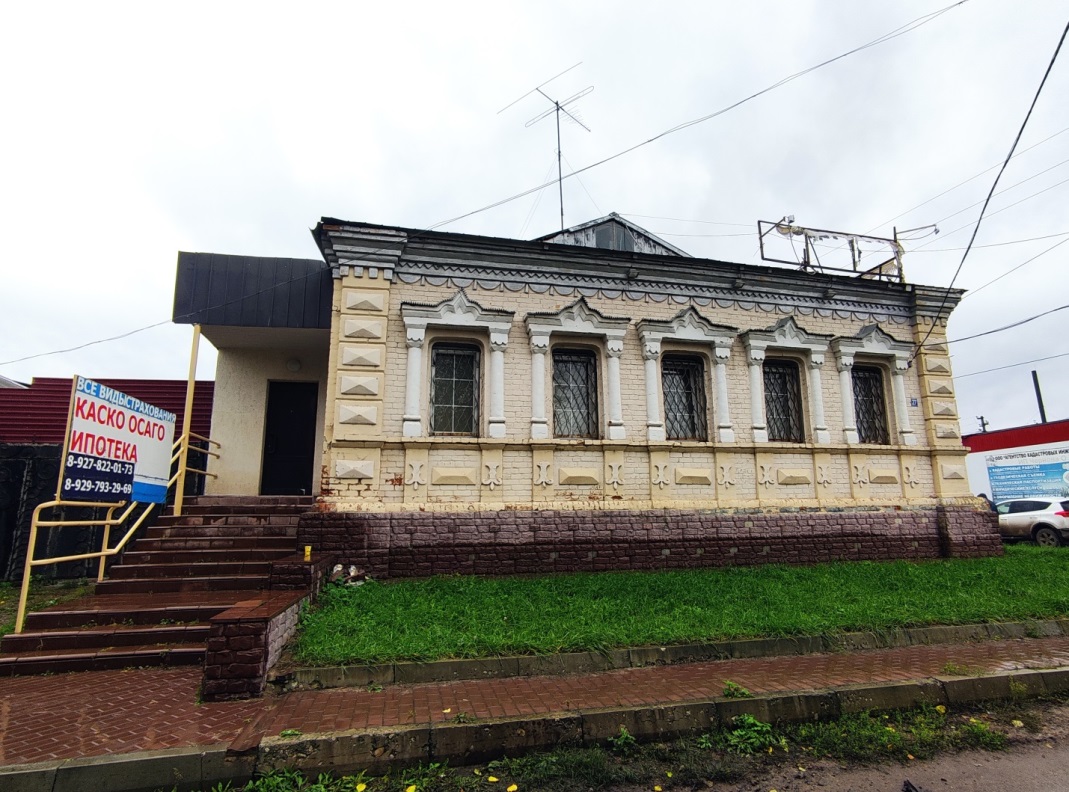         Дом крестьянина Левчинасер. XIX в.Федерального
значенияРегионального
значенияМестного
(муниципального)
значения+ПамятникАнсамбльДостопримечательное
место+Всего в паспорте листов3Начальник управления по охране объектов культурного наследия администрации Губернатора Ульяновской областиД.В.Герасимов   должностьподписьинициалы, фамилияМ.П.Дата оформления паспорта
(число, месяц, год)№ п/пСостав (перечень) видов работСроки(периодичность)проведенияработПримечание1.Установка информационной надписи и обозначений на объекте культурного наследия До 24.10.2023Акт технического состоянияот 24.10.2022№ А-22/252.Проведение  научно-исследовательских и изыскательских работ по сохранению объекта культурного наследия До 24.10.2024Акт технического состоянияот 24.10.2022№ А-22/253.Разработка проектной документации работ 
по сохранению объекта культурного наследияДо 24.10.2024Акт технического состоянияот 24.10.2022№ А-22/254.Проведение работ по сохранению объекта культурного наследияДо 24.10.2027Акт технического состоянияот 24.10.2022№ А-22/255.Содержание, использование и текущий ремонт  объекта культурного наследияВ течение периода эксплуатацииАкт технического состоянияот 24.10.2022№ А-22/25№п/пУсловия доступак объекту культурного наследияПримечание1. Доступ к объекту культурного наследия возможен по согласованию с собственниками или иными законными владельцами объекта культурного наследия МечетьМечетьМечетьМечетьМечетьМечетьМечетьМечетьМечетьМечетьМечетьМечетьМечетьМечетьМечеть(наименование объекта культурного наследия, включённого в единый государственный реестр объектов культурного наследия (памятников истории и культуры) народов Российской Федерации, в соответствии с данными единого государственного реестра объектов культурного наследия (памятников истории и культуры) народов Российской Федерации)(наименование объекта культурного наследия, включённого в единый государственный реестр объектов культурного наследия (памятников истории и культуры) народов Российской Федерации, в соответствии с данными единого государственного реестра объектов культурного наследия (памятников истории и культуры) народов Российской Федерации)(наименование объекта культурного наследия, включённого в единый государственный реестр объектов культурного наследия (памятников истории и культуры) народов Российской Федерации, в соответствии с данными единого государственного реестра объектов культурного наследия (памятников истории и культуры) народов Российской Федерации)(наименование объекта культурного наследия, включённого в единый государственный реестр объектов культурного наследия (памятников истории и культуры) народов Российской Федерации, в соответствии с данными единого государственного реестра объектов культурного наследия (памятников истории и культуры) народов Российской Федерации)(наименование объекта культурного наследия, включённого в единый государственный реестр объектов культурного наследия (памятников истории и культуры) народов Российской Федерации, в соответствии с данными единого государственного реестра объектов культурного наследия (памятников истории и культуры) народов Российской Федерации)(наименование объекта культурного наследия, включённого в единый государственный реестр объектов культурного наследия (памятников истории и культуры) народов Российской Федерации, в соответствии с данными единого государственного реестра объектов культурного наследия (памятников истории и культуры) народов Российской Федерации)(наименование объекта культурного наследия, включённого в единый государственный реестр объектов культурного наследия (памятников истории и культуры) народов Российской Федерации, в соответствии с данными единого государственного реестра объектов культурного наследия (памятников истории и культуры) народов Российской Федерации)(наименование объекта культурного наследия, включённого в единый государственный реестр объектов культурного наследия (памятников истории и культуры) народов Российской Федерации, в соответствии с данными единого государственного реестра объектов культурного наследия (памятников истории и культуры) народов Российской Федерации)(наименование объекта культурного наследия, включённого в единый государственный реестр объектов культурного наследия (памятников истории и культуры) народов Российской Федерации, в соответствии с данными единого государственного реестра объектов культурного наследия (памятников истории и культуры) народов Российской Федерации)(наименование объекта культурного наследия, включённого в единый государственный реестр объектов культурного наследия (памятников истории и культуры) народов Российской Федерации, в соответствии с данными единого государственного реестра объектов культурного наследия (памятников истории и культуры) народов Российской Федерации)(наименование объекта культурного наследия, включённого в единый государственный реестр объектов культурного наследия (памятников истории и культуры) народов Российской Федерации, в соответствии с данными единого государственного реестра объектов культурного наследия (памятников истории и культуры) народов Российской Федерации)(наименование объекта культурного наследия, включённого в единый государственный реестр объектов культурного наследия (памятников истории и культуры) народов Российской Федерации, в соответствии с данными единого государственного реестра объектов культурного наследия (памятников истории и культуры) народов Российской Федерации)(наименование объекта культурного наследия, включённого в единый государственный реестр объектов культурного наследия (памятников истории и культуры) народов Российской Федерации, в соответствии с данными единого государственного реестра объектов культурного наследия (памятников истории и культуры) народов Российской Федерации)(наименование объекта культурного наследия, включённого в единый государственный реестр объектов культурного наследия (памятников истории и культуры) народов Российской Федерации, в соответствии с данными единого государственного реестра объектов культурного наследия (памятников истории и культуры) народов Российской Федерации)(наименование объекта культурного наследия, включённого в единый государственный реестр объектов культурного наследия (памятников истории и культуры) народов Российской Федерации, в соответствии с данными единого государственного реестра объектов культурного наследия (памятников истории и культуры) народов Российской Федерации)731811319020005(регистрационный номер объекта культурного наследия в едином государственном реестре объектов культурного наследия (памятников истории и культуры) народов Российской Федерации)(регистрационный номер объекта культурного наследия в едином государственном реестре объектов культурного наследия (памятников истории и культуры) народов Российской Федерации)(регистрационный номер объекта культурного наследия в едином государственном реестре объектов культурного наследия (памятников истории и культуры) народов Российской Федерации)(регистрационный номер объекта культурного наследия в едином государственном реестре объектов культурного наследия (памятников истории и культуры) народов Российской Федерации)(регистрационный номер объекта культурного наследия в едином государственном реестре объектов культурного наследия (памятников истории и культуры) народов Российской Федерации)(регистрационный номер объекта культурного наследия в едином государственном реестре объектов культурного наследия (памятников истории и культуры) народов Российской Федерации)(регистрационный номер объекта культурного наследия в едином государственном реестре объектов культурного наследия (памятников истории и культуры) народов Российской Федерации)(регистрационный номер объекта культурного наследия в едином государственном реестре объектов культурного наследия (памятников истории и культуры) народов Российской Федерации)(регистрационный номер объекта культурного наследия в едином государственном реестре объектов культурного наследия (памятников истории и культуры) народов Российской Федерации)(регистрационный номер объекта культурного наследия в едином государственном реестре объектов культурного наследия (памятников истории и культуры) народов Российской Федерации)(регистрационный номер объекта культурного наследия в едином государственном реестре объектов культурного наследия (памятников истории и культуры) народов Российской Федерации)(регистрационный номер объекта культурного наследия в едином государственном реестре объектов культурного наследия (памятников истории и культуры) народов Российской Федерации)(регистрационный номер объекта культурного наследия в едином государственном реестре объектов культурного наследия (памятников истории и культуры) народов Российской Федерации)(регистрационный номер объекта культурного наследия в едином государственном реестре объектов культурного наследия (памятников истории и культуры) народов Российской Федерации)(регистрационный номер объекта культурного наследия в едином государственном реестре объектов культурного наследия (памятников истории и культуры) народов Российской Федерации)имеетсяимеетсяVотсутствуетотсутствует(нужное отметить знаком «V»)(нужное отметить знаком «V»)(нужное отметить знаком «V»)Мечеть1900 г.федерального значенияVрегионального значениямуниципального значения(нужное отметить знаком «V»)(нужное отметить знаком «V»)(нужное отметить знаком «V»)(нужное отметить знаком «V»)(нужное отметить знаком «V»)(нужное отметить знаком «V»)(нужное отметить знаком «V»)Vпамятникансамбль(нужное отметить знаком «V»)(нужное отметить знаком «V»)(нужное отметить знаком «V»)(нужное отметить знаком «V»)(нужное отметить знаком «V»)Ульяновская областьУльяновская областьУльяновская областьУльяновская областьУльяновская областьУльяновская область(субъект Российской Федерации)(субъект Российской Федерации)(субъект Российской Федерации)(субъект Российской Федерации)(субъект Российской Федерации)(субъект Российской Федерации)Чердаклинский район, с. Асаново Чердаклинский район, с. Асаново Чердаклинский район, с. Асаново Чердаклинский район, с. Асаново Чердаклинский район, с. Асаново Чердаклинский район, с. Асаново (населённый пункт)(населённый пункт)(населённый пункт)(населённый пункт)(населённый пункт)(населённый пункт)ул.Центральнаяд.15корп. и (или) стр.кадастровый номер (при наличии):не имеется Регистрационный номер объекта культурного 
наследия в едином государственном реестре 
объектов культурного наследия (памятников истории и культуры) народов Российской Федерации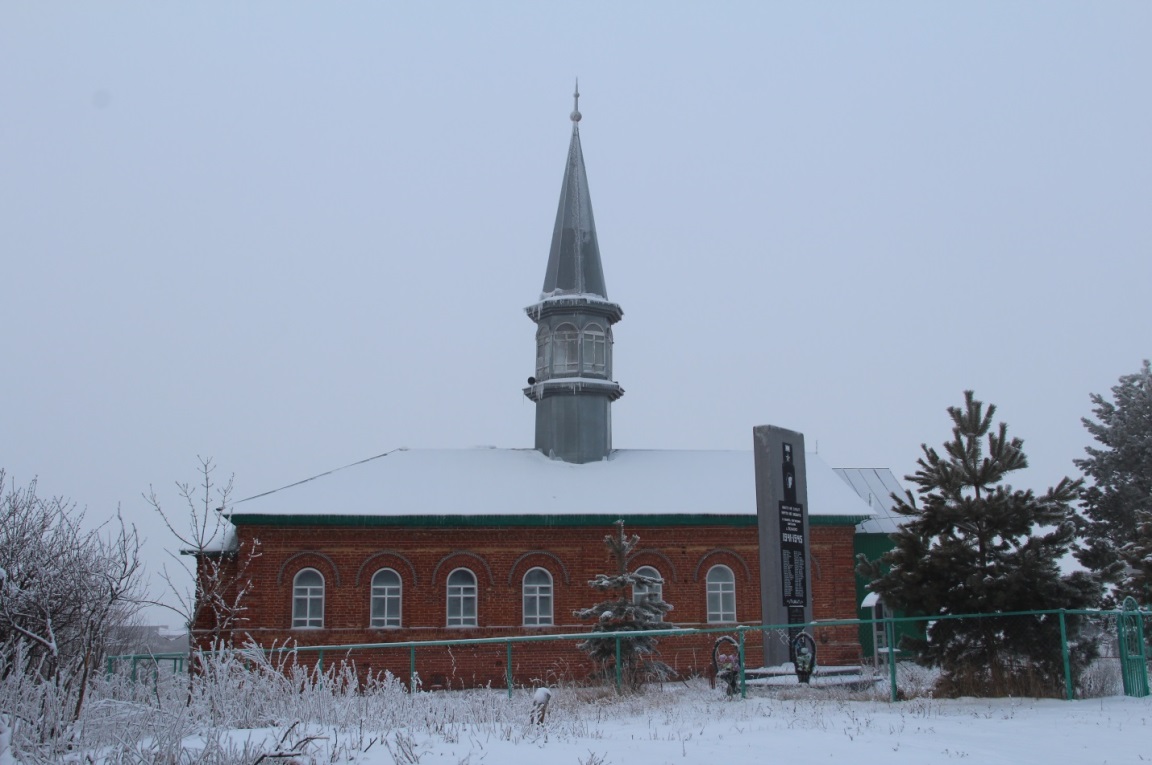 Мечеть1900 г.Федерального
значенияРегионального
значенияМестного
(муниципального)
значения+ПамятникАнсамбльДостопримечательное
место+Всего в паспорте листов3Начальник управления по охране объектов культурного наследия администрации Губернатора Ульяновской областиД.В.Герасимов   должностьподписьинициалы, фамилияМ.П.Дата оформления паспорта
(число, месяц, год)№ п/пСостав (перечень) видов работСроки(периодичность)проведенияработПримечание1.Проведение  научно-исследовательских и изыскательских работ по сохранению объекта культурного наследия До 06.12.2024Акт технического состоянияот 06.12.2022№ А-22/332.Разработка проектной документации работ 
по сохранению объекта культурного наследияДо 06.12.2024Акт технического состоянияот 06.12.2022№ А-22/333.Проведение работ по сохранению объекта культурного наследияДо 06.12.2027Акт технического состоянияот 06.12.2022№ А-22/334.Содержание, использование и текущий ремонт  объекта культурного наследияВ течение периода эксплуатацииАкт технического состоянияот 06.12.2022№ А-22/33№п/пУсловия доступак объекту культурного наследияПримечание1. Доступ к объекту культурного наследия возможен по согласованию с собственниками или иными законными владельцами объекта культурного наследия 